МБУ «Централизованная библиотечная система»городского округа город Стерлитамак Республики Башкортостан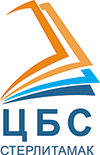 ИНФОРМАЦИОННЫЙ БЮЛЛЕТЕНЬЗА  МАРТ 2018 ГОДАг. СтерлитамакСокращенияУважаемый читатель!В настоящем «Информационном бюллетене» отражена литература, находящаяся в фондах МБУ «ЦБС» г. Стерлитамака и внесенная в электронный каталог в марте 2018 года.Литература, включенная в информационный бюллетень, отражает все отрасли знаний. Читатель найдет в нем новинки художественной литературы: отечественной и зарубежной, технической, естественно – научной, общественно – политической, литературоведческой, по искусству и спорту. Материал расположен в систематическом порядке по отраслям знания, внутри разделов – в алфавите авторов и заглавий. Записи включают полное библиографическое описание изданий, инвентарный номер и название библиотеки-филиала или отдела в сокращенном виде (шифр отдела).Издание снабжено «Содержанием», которое поможет быстро ориентироваться в бюллетене.«Информационный бюллетень» выпускается в печатном и электронном виде. Печатный вариант находится в библиотеках города и доступен для пользователей. Электронный вариант бюллетеня отражен на сайте МБУ «ЦБС» г. Стерлитамака в разделе «Ресурсы». «Информационный бюллетень» предназначен для всех категорий читателей.Естественные науки в целом. (ББК 20)Аниашвили, К. С. Большая копилка увлекательных опытов для детей и взрослых [Текст] / К. С. Аниашвили, Л. Д. Вайткене. - М. : АСТ, 2017. - 320 с. : ил. - (Большая копилка тайн). - ISBN 978-5-17-104817-4.12+Ф2: 125770Вайткене, Л. Д. Большая копилка занимательных наук [Текст] / Л. Д. Вайткене, М. Д. Филиппова. - М. : АСТ, 2017. - 320 с. : ил. - (Большая копилка тайн). - ISBN 978-5-17-104903-4.12+Ф2: 125771Физико-математические науки. (ББК 22)Вайткене, Л. Д. Астрономия [Текст] / Л. Д. Вайткене. - М. : АСТ, 2018. - 160 с. : ил. - (Энциклопедия занимательных наук для детей). - ISBN 978-5-17-095287-8.6+Ф2: 125775Вайткене, Л. Д. Математика [Текст] / Л. Д. Вайткене. - М. : АСТ, 2017. - 160 с. : ил. - (Энциклопедия занимательных наук для детей). - ISBN 978-5-17-100268-8.6+Ф2: 125773Вайткене, Л. Д. Физика [Текст] / Л. Д. Вайткене. - М. : АСТ, 2017. - 160 с. : ил. - (Энциклопедия занимательных наук для детей). - ISBN 978-5-17-094768-3.6+ЦДБ: 124361;Ф2: 125771Химические науки. (ББК 24)Вайткене, Л. Д. Химия [Текст] / Л. Д. Вайткене. - М. : АСТ, 2017. - 160 с. : ил. - (Энциклопедия занимательных наук для детей). - ISBN 978-5-17-096987-6.6+Ф2: 125774Науки о Земле (геодез., геофиз., геолог. и географические науки). (ББК 26)Борсук, О. А. Географические открытия Земли. Древность и  Средневековье [Текст] [Текст]: для чтения взрослыми детям / О. А. Борсук. - М. : Алтей, 2018. - 29 с. : ил. - (Атлас с наклейками для детей). - ISBN 978-5-9930-2199-7.ОИЛ ЦГБ: 125368География [Текст] : справочник школьника / сост. Т. С. Майорова. - М. : Слово, 1996. - 576 с. - Предмет. указ.: с. 563-574. - ISBN 5-88818-001-7.Ф8: 125754Интересные места планеты [Текст] : для чтения взрослыми детям. - М. : Алтей, 2018. - 33 с. : ил. - (Атлас с наклейками для детей). - ISBN 978-5-9930-2013-6.ОИЛ ЦГБ: 125370Биологические науки. (ББК 28 )Брэм, А. Э. Жизнь животных [Текст] : в 3 т. / А. Э. Брэм ; под ред. А. М. Никольского ; пер. с нем. ; худож. Б. Лавров. - М. : Терра, 1996-1996. - ISBN 5-300-00543-6Т. 1 : Млекопитающие. - 1996. - 544 с. : ил. - ISBN 5-300-00543-6.Ф8: 125741Брэм, А. Э. Жизнь животных [Текст] : в 3 т. / А. Э. Брэм ; под ред. А. М. Никольского ; пер. с нем. ; худож. Б. Лавров. - М. : Терра, 1996-1996. - ISBN 5-300-00543-6Т. 2 : Птицы. - 1996. - 352 с. : ил. - ISBN 5-300-00543-6.Ф8: 125742Брэм, А. Э. Жизнь животных [Текст] : в 3 т. / А. Э. Брэм ; под ред. А. М. Никольского ; пер. с нем. ; худож. Б. Лавров. - М. : Терра, 1996-1996. - ISBN 5-300-00543-6Т. 3 : Пресмыкающиеся. Земноводные. Рыбы. Беспозвоночные. - 1996. - 496 с. - ISBN 5-300-00543-6.Ф8: 125743Вайткене, Л. Д. Биология [Текст] / Л. Д. Вайткене. - М. : АСТ, 2017. - 160 с. : ил. - (Энциклопедия занимательных наук для детей). - ISBN 978-5-17-096129-0.6+Ф2: 125772Все о животных: Млекопитающие [Текст]. - Минск : Харвест, 2000. - 592 с. : ил. - ISBN 985-433-822-3.АБ ЦГБ: 125331Все о животных: Простейшие, насекомые, пресмыкающиеся [Текст]. - Минск : Харвест ; М. : АСТ, 2000. - 704 с. : ил. - ISBN 985-130023-3.АБ ЦГБ: 125334Все о животных: Птицы [Текст]. - Минск : Харвест, 2000. - 672 с. : ил. - ISBN 985-433-823-1.АБ ЦГБ: 125333Все о животных: Рыбы и земноводные [Текст]. - Минск : Харвест, 2000. - 528 с. : ил. - ISBN 985-433-824-Х.АБ ЦГБ: 125332Животные и птицы нашей планеты [Текст] : для чтения взрослыми детям. - М. : Алтей, 2018. - 33 с. - (Атлас с наклейками для детей). - ISBN 978-5-9930-2005-1.ОИЛ ЦГБ: 125371Ядовитые обитатели планеты [Текст] : для чтения взрослыми детям. - М. : Алтей, 2018. - 33 с. : ил. - (Атлас с наклейками для детей). - ISBN 978-5-9930-2065-5.ОИЛ ЦГБ: 125369Пищевые производства. (ББК 36)Книга о вкусной и здоровой пище [Текст] / сост. Н. П. Могильный  ; фотосьемка Е. Рязановой. - М. : ЭКСМО-Пресс, 2001. - 352 с. : ил. - (Лакомка). - ISBN 5-04-006135-8.Ф8: 125684Микроволновая кухня и гриль [Текст] / сост. А. Панкратова. - Ростов н/Д : Владис, 2004. - 480 с. - ISBN 5-9567-0074-2.АБ ЦГБ: 125344Технология древесины. Прозв-ва легкой пром. Полиграф. производство. (ББК 37)Делаем куклы [Текст] / пер. с ит. Т. Н. Григорьевой. - М. : Ниола-Пресс, 2006. - 128 с. : ил. - ISBN 5-366-00064-5 ; ISBN 88-440-2420-9.АБ ЦГБ: 125342Соколова, С. Азбука оригами : классические и ультрасовременные объемные бумажные модели [Текст] / С. Соколова. - М. : Эксмо; СПб : Домино, 2006. - 432 с. : ил. - ISBN 5-699-08510-6.Ф8: 125685Транспорт. (ББК 39)Морской энциклопедический словарь [Текст] : в 3 т. : Т. 1. А - И / под ред. В. В. Дмитриева. - Л. : Судостроение, 1991. - 504 с. : ил. - ISBN 5-7355-0280-8.Ф11: 125488Специальное (частное) растениеводство. (ББК 42)Полная энциклопедия комнатных растений [Текст] / сост. Ю. В. Маскаева. - МИ. : АСТ, 2010. - 160 с. : ил. - Алф. указ.: с. 156-158. - ISBN 978-5-17-042414-6 ; ISBN 978-5-17-042413-9.АБ ЦГБ: 125343Чуб, В. В. Мир комнатных растений [Текст] : новейший справочник / В. В. Чуб, К. Д. Лезина. - М. : Эксмо, 2004. - 336 с. - (Комнатное цветоводство). - Указ. рус. названий растений. : с. 322-325. - Указ. латинских названий растений.: с. 326-329. - ISBN 5-699-06063-4.Ф8: 125687Социальн. гигиена и организ. здравоохранения. Гигиена. Эпидемиология. (ББК 51)Мазуркевич, С. Я. Энциклопедия заблуждений. Мое здоровье [Текст] / С. Я. Мазуркевич. - М. : ЭКСМО-Пресс, 2002. - 464 с. - ISBN 5-04-006998-7.ЧЗ ЦГБ: 125337Общая патология. Мед. микробиология и паразитология. Фармакология. (ББК 52)Крыжановский, С. А. Современные лекарственные средства [Текст] : новейший справочник: более 10 000 наименований / С. А. Крыжановский, М. Б. Вититнова. - 3-е изд., сокр. - М. : РИПОЛ классик, 2007. - 800 с. - Предмет. указ.: с. 774-799. - ISBN 978-5-7905-2716-6.АБ ЦГБ: 125339Клиническая медицина в целом. (ББК 53)2005 практических советов. Эффективное лечение недомоганий и болезненных состояний домашними средствами [Текст] / под ред. Н. Ярошенко ; пер. с англ. - М. : Ридерз дайджест, 2004. - 383 с. - ISBN 978-5-89355-186-0.АБ ЦГБ: 125346Большая энциклопедия народной медицины [Текст] / сост. И. А. Корешкин, Е. В. Загарова. - М. : ОЛМА МЕДИА Групп, 2008. - 1168 с. - ISBN 978-5-373-01511-0.Ф5: 125392Копылова, О. С. Оздоравливающее дыхание : советы и рекомендации ведущих врачей. / О. С. Копылова. - М.  : Эксмо, 2016. - 160 с. - (Посоветуйте, доктор). - ISBN 978-5-699-80480-1.Ф1: 125809Мироненко, А. ПЯТЬ : как похудеть за 5 минут в день [Текст] / А. Мироненко. - М. : Эксмо, 2015. - 176 с. : ил. - (Идеальная фигура). - ISBN 978-5-699-72312-6.12+Ф1: 125813Салтыков, С. Как укрепить суставы, связки и мышцы [Текст] / С. Салтыков. - М. : Э, 2015. - 160 с. : ил. - (Клуб здоровья). - ISBN 978-5-699-81505-0.12+Ф1: 125814Тарасов, Е. А. Как дожить до 100 лет без болезней и бед [Текст] / Е. А. Тарасов. - М. : Э, 2016. - 128 с. - (99 лет активной жизни). - ISBN 978-5-699-84585-9.Ф1: 125808Тарасов, Е. А. Самодиагностика и самопомощь для всех и для каждого [Текст] / Е. А. Тарасов. - Ростов н/Д : Феникс, 2014. - 366 с. - (Медицина для вас). - ISBN 978-5-222-21709-2.Ф1: 125817Внутренние болезни. Хирургия. (ББК 54)Копылова, О. С. Давление : советы и рекомендации ведущих врачей [Текст]  / О. С. Копылова. - М. : Эксмо, 2016. - 160 с. - (Посоветуйте, доктор). - ISBN 978-5-699-73813-7.Ф1: 125810Копылова, О. С. Сердце : советы и рекомендации ведущих врачей [Текст]  / О. С. Копылова. - М. : Эксмо, 2015. - 192 с. - (Посоветуйте, доктор). - ISBN 978-5-699-73807-6.Ф1: 125806Гинекология. Педиатрия. (ББК 57)Занд, Д. Здоровье вашего ребенка [Текст] : универсальный справочник по профилактике и лечению детских заболеваний / Д. Занд, Р. Уолтон, Б. Раунтри ; пер. с англ. Н. Григорьевой. - М. : АКВАРИУМ ЛТД : АСТ, 1999. - 736 с. : ил. - ISBN 5-85684-080-1 ; ISBN 5-237-00587-X.Ф8: 125700Здоровье детей [Текст] : полная энциклопедия / сост. И. С. Мигалкина. - СПб : ВЕСЬ, 2003. - 256 с. : ил. - (Лечение без лекарств). - ISBN 5-94435-282-5.Ф5: 125418Общественные науки в целом. (ББК 60)Введение в обществознание [Текст] : учеб. пособие для 8-9 классов общеобразовательных учреждений / под ред. Л. Н. Боголюбова. - 6-е изд. - М. : Просвещение, 2001. - 270 с. - ISBN 5-09-010321-6.Ф8: 125662История. Исторические науки. (ББК 63)Бок, М. П. П. А. Столыпин : воспоминания о моем отце [Текст] / М. П. Бок ; авт. предислов. Н. С. Тимашев. - М. : Новости, 1992. - 352 с. : ил.АБ ЦГБ: 125349Всеобщая история [Текст]: справочник школьника / под ред. С. В. Новикова ; сост. Ф. С. Капица,  В. А. Григорьев, Е. П. Новикова,  Г. П. Долгова. - М. : Слово, 1996. - 544 с. : ил. - Предмет. указ.: с. 518-539. - ISBN 5-88196-535-3.Ф8: 125751Жукова, Л. В. История России с древнейших времен до настоящего времени [Текст] : пособие для школьников и абитуриентов / Л. В. Жукова. - 6-е изд., стереотип. - М. : Экзамен, 2011. - 527 с. - (Абитуриент). - ISBN 978-5-377-02909-0.Ф8: 125703История Башкортостана (1917 - 1990-е годы) [Текст] : учебник / под ред. Р. З. Янгузина. - Уфа : Изд-во БГУ, 1997. - 276 с. - ISBN 5-7477-0179-7.Ф8: 125659История и культура Башкортостана [Текст] : Хрестоматия для учащихся 9 - 11 кл. / под ред. Ф. Г. Хисамитдиновой. - М. : АО МДС, 1997. - 480 с. : ил. - ISBN 5-86986-039-3.АБ ЦГБ: 122309;Ф8: 125676Можейко, И. В. Тайны Нового времени [Текст] / И. В. Можейко. - М. : АСТ : Астрель, 2010. - 222 с. - (Внеклассное чтение). - ISBN 978-5-17-064263-2 ; ISBN 978-5-271-26388-0.АБ ЦГБ: 125322Пятьдесят знаменитых загадок Средневековья [Текст] / сост. М. П. Згурская ; худож. Л. Д. Киркач-Осипова. - Харьков : Фолио, 2010. - 506 с. - ISBN 978-966-03-5160-8 ; ISBN 978-966-03-4105-0.АБ ЦГБ: 125350Созидатель Хасанов [Текст] / под ред. В. Стригунова. - Тюмень : Эпоха, 2014. - 120 с. : ил., цв. Фото. - ISBN 978-5-9903988-4-9.АБ ЦГБ: 125364Харботл, Т. Битвы мировой истории  [Текст] : словарь / Т. Харботл. - М. : Внешсигма, 1993. - 576 с. - Указ. имен и ист. событий: с. 538-576. - ISBN 5-8629-19-5.Ф11: 125482Хачатурян, В. М. История мировых цивилизаций с древнейших времен до конца ХХ века. 10 - 11 кл. [Текст] : пособие для общеобразоват. учеб. заведений / В. М. Хачатурян ; под ред. В. И. Уколовой. - М. : Дрофа, 1999. - 512 с. : карт. - ISBN 5-7107-2643-5.Ф8: 125701Шитова, С. Н. Уфа историческая [Текст] : в 2 кн. / С. Н. Шитова, Г. А. Данукалова. - Уфа : Китап, 2014-2017 - ISBN 978-5-295-05904-9Кн. 2 : Деревянное зодчество. - 2017. - 336 с. : ил. - ISBN 978-5-295-06660-3.ЧЗ ЦГБ: 125214;ИО Ф3: 125214;Ф1: 125214;Ф2: 125214;Ф4: 125214;Ф5: 125214;Ф6: 125214;Ф7: 125214;Ф8: 125214;Ф11: 125214;ЦДБ: 125214Шитова, С. Н. Уфа историческая [Текст] : в 2 кн. / С. Н. Шитова, Г. А. Данукалова. - Уфа : Китап, 2014-2017. - ISBN 978-5-295-05904-9Кн. 1 : Искусство архитектурного декора. - 2014. - 336 с. : ил. - Библиогр.: с. 334. - ISBN 978-5-295-05905-6.ЧЗ ЦГБ: 113088;ИО Ф3: 113088;Ф1: 113088;Ф4: 113088;Ф7: 113088Щербаков, В. И. Века трояновы [Текст] : кн. для учащихся ст. классов / В. И. Щербаков. - М. : Просвещение, 1995. - 160 с. - ISBN 5-09-003816-3.Ф11: 125481Я познаю мир. Чудеса света [Текст] : энциклопедия / сост. Н. З. Соломко ; худож. М. Е. Казак. - М. : АСТ, 1999. - 480 с. - ISBN 5-237-01779-7.Ф11: 125480Политика. Политические науки. (ББК 66)Цыбульский, И. Минтимер Шаймиев [Текст] / И. Цыбульский, Н. Шайдуллина. - М. : Молодая гвардия, 2016. - 591 с. : ил. - (ЖЗЛ: Биография продолжается...: сер. биогр. ; вып. 34). - ISBN 978-5-235-03953-7.Ф11: 125451Государство и право. Юридические науки. (ББК 67)Баглай, М. В. Конституционное право Российской Федерации [Текст] : учеб. для вузов / М. В. Баглай. - М : НОРМА, 1998. - 754 с. - ISBN 5-89123-126-3.Ф8: 125699Я познаю мир. Государство : Энциклопедия [Текст]. - Москва : АСТ : Астрель, 2008. - 379 с.Ф5: 98670Военная наука. Военное дело. (ББК 68)Отечество. Честь. Долг. [Текст] : вып. 7 : учеб. пособие по общественно-государственной подготовке для солдат (матросов), сержантов(старшин), проходящих военную службу по контракту в Вооруженных Силах Российской Федерации / под ред. А. И. Колясникова. - М. : Изд-во Моск. типографии № 2, 2005. - 288 с. - ISBN 5-86472-138-7.Ф8: 125707Культура. Культурное строительство. (ББК 71)История мировой культуры : справочник школьника / [под ред. Л. В. Кашинской, В. В. Славкина]. - М. : Слово, 1996. - 610 с. - Предмет. указ. : с. 597-606. - ISBN 5-88818-001-7.Ф8: 125752Культура Башкортостана [Текст] : учебник для 10 кл. / С. А. Галин [и др.]. - Уфа : Китап, 2005. - 304 с. : ил. - ISBN 5-295-03518-2.Ф11: 125487Культура Башкортостана [Текст] : учебник-хрестоматия для 7 кл. / С. А. Галин [и др.]. - Уфа : Китап, 2002. - 216 с. : ил. - ISBN 5-295-03057-1.Ф8: 125665Физическая культура и спорт. (ББК 75)Полетаева, А. Скандинавская ходьба. Привычка здоровой жизни [Текст] / А. Полетаева . - СПб. : Питер, 2018. - 144 с. : ил. - (Здоровье, красота, успех). - ISBN 978-5-4461-0522-9.Ф1: 125805Шивананда, С. Новый взгляд на традиционную йога-терапию [Текст] / С. Шивананда ; пер. с англ. А. Сидерского. - М. : София, 2017. - 320 с. : ил. - ISBN 978-5-906749-89-5.16+Ф1: 125815Социокультурная деятельность в сфере досуга. (ББК 77)В часы досуга [Текст] / сост. И. Н. Крайнева ; худож. Д. Б. Непомнящий. - СПб : Кристалл, 1996. - 544 с. : ил. - (Семейный альбом). - ISBN 5-85366-017-9.Ф8: 12567Золотой сборник поздравлений и пожеланий в стихах [Текст] / сост. Н. В. Красная. - Белгород : Клуб семейного досуга ; Харьков : Клуб семейного досуга, 2012. - 320 с. - ISBN 978-966-14-2394-6. - ISBN 978-5-9910-1795-4.АБ ЦГБ: 125335Лучшие идеи для веселой компании. Игры. Конкурсы. Розыгрыши. Анекдоты [Текст] / сост. Э. В. Плешкова. - Харьков : Клуб семейного досуга ; Белгород : Клуб семейного досуга, 2008. - 240 с. - Библиогр.: с. 235. - ISBN 978-966-343-880-1 ; ISBN 978-5-9910-03322-3.Ф5: 125389Языкознание. (ББК 81)Английский язык в рисунках Уолта Диснея = The giant Word Book [Текст]. - М. : БУК-МАСТЕР, 1992. - 156 с. : ил. - (на англ. яз.). - ISBN 5-900235-01-7.ОИЛ ЦГБ: 125354Англо-русский, русско-английский словарь для начинающих (американский вариант) [Текст] / сост. Е. Г. Водичев. - Новосибирск : Журнал "Золотая середина", 1992. - 380 с. - ISBN 5-900114-02-3.Ф8: 125697Андерсен, Х. К. Снежная королева = The Snow Queen [Текст] / Х. К. Андерсен ; адаптация текста, комментарий, упражнения, словарь Н. И. Кролик. - М. : Айрис-пресс, 2017. - 96 с. : ил. - (Английский клуб).. - (Домашнее чтение).. - (на англ. яз.). - ISBN 978-5-8112-5752-2.ОИЛ ЦГБ: 125366Земский, А. М. Русский язык [Текст] : в 2 ч. : учебник для сред. пед. учеб. заведений / А. М. Земский, С. Е. Крючков, М. В. Светлаев ; под ред. В. В. Виноградова. - 12-е изд., стереотип. - М. : Академия, 1998-1998. - (Педагогическое образование). - ISBN 5-7695-0132-4.Ч.  1 : Лексикология, стилистика и культура речи, фонетика, морфология. - 1998. - 304 с.Ф8: 125681Земский, А. М. Русский язык [Текст] : в 2 ч. : учебник для сред. пед. учеб. заведений / А. М. Земский, С. Е. Крючков, М. В. Светлаев ; под ред. В. В. Виноградова. - 12-е изд., стереотип. - М. : Академия, 1998-1998. - (Педагогическое образование). - ISBN 5-7695-0132-4.Ч. 2 : Синтаксис. - 1998. - 224 с.Ф8: 125682Каплан, И. Е. Анализ языка художественных произведений [Текст] : пособие для учителя / И. Е. Каплан. - СПб : Просвещение, 1992. - 158 с. - Библиогр.: с.156. - ISBN 5-09-002182-1.ЧЗ ЦГБ: 73941Лабораторные работы по современному русскому языку [Текст] : учеб. пособие для студентов нац. групп пед. ин-тов / под ред. Н. М. Шанского. - СПб : Просвещение, 1992. - 175 с.ЧЗ ЦГБ: 72959Новый немецко-русский и русско-немецкий словарь : 100 000 члов и словосочетаний [Текст] / сост. О. П. Васильев. - М. : ДСК, 2009. - 928 с. - ISBN 978-5-903036-33-2.Ф5: 125390Ожегов, С. И. Толковый словарь русского языка : 80 000 слов и фразеологических выражений [Текст] / С. И. Ожегов, Н. Ю. Шведова. - 4-е изд., доп. - М. : Азбуковник, 1999. - 994 с. - ISBN 5-89285-003-X.Ф8: 125689Перро, Ш. Кот в сапогах = The Cat in Boots / Ш. Перро ; адаптация текста, предисловие, коммент., упражнения, словарь Е. В. Угаровой. - М. : Айрис-пресс, 2017. - 80 с. : ил. - (Английский клуб). - (Домашнее чтение).. - (на англ. яз.). - ISBN 978-5-8112-6622-7.ОИЛ ЦГБ: 125365Полный словарь русских рифм. Словарь русских синонимов [Текст] / сост. Н. Абрамов. - М. : ТЕРРА : Книжная лавка-РТР, 1996. - 336 с. - (Русский дом). - ISBN 5-300-00680-7.Ф11: 125485Пучкова, Ю. Я. Забавные истории котенка Рэдди = Reddy's Funny Stories [Текст] / Ю. Я. Пучкова. - М. : Айрис-пресс, 2017. - 88 с. : ил. - (Английский клуб).. - (Домашнее чтение).. - (на англ. яз.). - ISBN 978-5-8112-6309-7.ОИЛ ЦГБ: 125367Русский язык [Текст] : справочник школьника / под ред. В. В. Славкина ; сост. О. В. Галаева. - М. : Слово, 1995. - 512 с.Ф8: 125753Русский язык для научных работников - иностранцев [Текст] / отв. ред. Б. С. Кокорев. - М. : Наука, 1985. - 352 с.ЧЗ ЦГБ: 47847Русский язык как средство межнационального общения [Текст] / отв. ред. Ф. П. Филин. - М. : Наука, 1977. - 302 с.ЧЗ ЦГБ: 237443Сборник упражнений по современному русскому языку [Текст] : учеб. пособие / Р. Н. Попов [и др.]. - М. : Просвещение, 1984. - 224 с.ЧЗ ЦГБ: 39018;Ф1: 39018;Ф2: 39018;Ф4: 39018;Ф5: 39018Скультэ, В. И. Английский язык для детей  [Текст] / В. И. Скультэ. - Бишкек : Традиционные культуры и среда обитания, 1993. - 512 с. : ил. - ISBN 5-7261-0001-8.Ф8: 125739Славкин, В. Русский язык для всех [Текст] : учеб. пособие для изучающих русский язык как второй / В. Славкин. - М. : Слово : Дрофа, 1995. - 432 с. - ISBN 5-90-0411-08-7 ; ISBN 5-7107-0412-1.ЧЗ ЦГБ: 76780Современный русский язык. Теория. Анализ языковых единиц [Текст] : в 3 ч. / под ред. Е. И. Дибровой. - 2-е изд., доп. и перераб. - Ростов н/Д. : Феникс, 1997-1997.Диброва, Е. И. Фонетика и орфоэпия. Графика и орфография. Лексикология и фразеология. Морфемика и словообразование [Текст] : Ч. 1 / Е. И. Диброва, Л. Л. Касаткин, И. И. Щеболева. - Ростов н/Д. : Феникс, 1997. - 416 с. - Библиогр.: с. 407-408. - ISBN 5-222-00023-0.Ф8: 125670Современный русский язык. Теория. Анализ языковых единиц [Текст] : в 3 ч. / под ред. Е. И. Дибровой. - 2-е изд., доп. и перераб. - Ростов н/Д. : Феникс, 1997-1997.Бабайцева, В. В. Синтаксис [Текст] : Ч. 3 / В. В. Бабайцева [и др.]. - Ростов н/Д. : Феникс, 1997. - 608 с. - Библиогр.: с. 593-595. - ISBN 5-222-00057-5.Ф8: 125671Современный русский язык. Теория. Анализ языковых единиц [Текст] : в 3 ч. / под ред. Е. И. Дибровой. - 2-е изд., доп. и перераб. - Ростов н/Д. : Феникс, 1997-1997.Чеснокова, Л. Д. Морфология [Текст] : Ч. 2 : учебник / Л. Д. Чеснокова, В. С. Печникова. - 1997. - 320 с. - Библиогр.: с. 298-301.Ф8: 116403Стейнбек, Дж. Рассказы = Stories [Текст] / Дж. Стейнбек ; сост., адаптация текста, коммент., словарь А. С. Рапопорт ; упражнения К. В. Комиссарова. - М. : Айрис-пресс, 2004. - 160 с. : ил. - (Английский клуб).. - (Домашнее чтение).. - (на англ. яз.). - ISBN 5-8112-0008-0.ОИЛ ЦГБ: 125358Судавичене, Л. В. История русского литературного языка [Текст] : учеб. пособие для студ. пед. институтов / Л. В. Судавичене, Н. Я. Сердобинцев, Ю. Г. Кадькалов ; под ред. И. Ф. Протченко. - Л. : Просвещение, 1990. - 319 с. - ISBN 5-09-001958-4.ЧЗ ЦГБ: 68127Школьный орфографический словарь [Текст] / сост. Т. М. Жукова. - М. : Центрполиграф : Полюс, 2001. - 543 с. - ISBN 5-227-00805-1 ; ISBN 5-93052-003-8.Ф8: 125679Фольклор. Фольклористика. (ББК 82)Лазутин, С. Г. Русские народные лирические песни, частушки и пословицы [Текст] : учеб. пособие / С. Г. Лазутин. - М. : Высш. школа, 1990. - 240 с. - Прил.: с. 161-225. - Примеч.: с. 226-230. - Библиогр.: с. 231-238.ЧЗ ЦГБ: 67997Максимов, С. В. Легенды и мифы России [Текст] / С. В. Максимов. - Ростов н/Д : Феникс, 2006. - 416 с. - (Древний мир). - ISBN 5-222-08538-4 ; ISBN 5-93835-164-2.ЧЗ ЦГБ: 95314Мифы Древней Греции. Герои Эллады [Текст] / пересказ В. В. Смирновой ; худож. В. Лапин. - М. : РОСМЭН, 2002. - 183 с. : ил. - ISBN 5-353-00354-3.6+ОИЛ ЦГБ: 125355Мифы народов мира [Текст] / под ред. О. С. Бартенева. - М. : АСТ : Астрель, 2006. - 392 с. : ил. - Указ. мифолог. имен.: с. 356-384. - Указ. геогр.названий: с. 385-391. - ISBN 5-17030513-3 ; ISBN 5-271-11619-0.ЧЗ ЦГБ: 99921;АБ ЦГБ: 99921;Ф1: 99921;Ф3: 99921;Ф4: 99921;Ф5: 99921;Ф6: 99921;Ф7: 99921;Ф8: 99921Народные русские сказки. Из сборника А. Н. Афанасьева [Текст] / вступит. ст., словарь В. П.  Аникина ; худож. Т. Маврина. - М. : Худож. лит., 1991. - 270 с. : ил. - ISBN 5-280-02398-1.АБ ЦГБ: 125336Овчинникова, А. Г. Легенды и мифы Древнего Востока [Текст] / А. Г. Овчинникова. - Ростов н/Д : Феникс; СПб : Северо-Запад, 2006. - 463 с. : ил. - (Древний мир). - ISBN 5-222-08187-7 ; ISBN 5-93835-149-9.ЧЗ ЦГБ: 92795, 98398;Ф3: 92795Пропп, В. Я. Сказка. Эпос. Песня [Текст] / В. Я. Пропп ; сост., науч. ред., коммент. и указ. В. Ф. Шевченко. - М. : Лабиринт, 2001. - 368 с. - Библиогр.: с. 354-368. - ISBN 5-87604-015-7.ЧЗ ЦГБ: 86368;ОИ Ф3: 86368Пропп, В. Я. Фольклор. Литература. История [Текст] / В. Я. Пропп ; сост., науч. ред., коммент. и указ. В. Ф. Шевченко. - М. : Лабиринт, 2002. - 464 с. - (Собрание трудов). - Библиогр.: с. 354-368. - ISBN 5-87604-011-8.ЧЗ ЦГБ: 86367;ОИ Ф3: 86367Синявский, А. Д. Иван - дурак [Текст] : очерк русской народной веры / А. Д. Синявский. - М. : Аграф, 2001. - 464 с. - ISBN 5-7784-0160-4.ЧЗ ЦГБ: 86481Торп, Б. Нордическая мифология [Текст] / Б. Торп ; пер. с англ. Е. С. Лазарева, А. А. Помогайбо, Ю. Р. Соколова. - М. : Вече, 2008. - 560 с. : ил. - ISBN 978-5-9533-1938-6.ЧЗ ЦГБ: 101684Федотов, Г. Стихи духовные (русская народная вера по духовным стихам) [Текст] / Г. Федотов ; авт. предислов. Н. И. Толстой ; авт. послеслов. С. Е. Никитина ; коммент. и подготовка текста А. Л. Топоркова. - М. : Прогресс : Гнозис, 1991. - 192 с. - (Традиционная духовная культура славян. Из истории изучения). - Библиогр.: с. 180-185. - ISBN 5-01-003633-9.ЧЗ ЦГБ: 73694Японская мифология [Текст] : энциклопедия. - М. : Эксмо; СПб : Мидгард, 2007. - 464 с. : ил. - (Тайны древних цивилизаций). - Библиогр.: с. 461-462. - ISBN 5-699-08417-7.ЧЗ ЦГБ: 96005Литературоведение. (ББК 83)Волгин, И. Л. Последний год Достоевского : исторические записки [Текст] / И. Л. Волгин. - М. : Известия, 1990. - 656 с. : ил. - ISBN 5-206-00060-4.Ф8: 125666Биишева З. Статьи, творческие портреты, посвящения, воспоминания [Текст] / сост. К. А. Аралбаев. - Уфа : Китап, 2017. - 272 с. : ил. - (на баш. и рус. яз.). - ISBN 978-5-295-06824-9.16+ЧЗ ЦГБ: 125213;ОИ Ф3: 125213;Ф1: 125213;Ф2: 125213;Ф3: 125213;Ф4: 125213;Ф5: 125213;Ф6: 125213;Ф7: 125213;Ф11: 125213Лебедев, Ю. В. Русская литература  ХIХ века [Текст] : учебник в 2 ч. Ч. 1 / Ю. В. Лебедев. - М. : Просвещение, 2000. - 320 с. : ил. - ISBN 5-09008861-6.Ф8: 125663Лебедев, Ю. В. Русская литература  ХIХ века: вторая половина. 10 кл. [Текст]  : учебник / Ю. В. Лебедев. - 6-е изд. - М. : Просвещение, 1999. - 410 с. : портр. - ISBN 5-09-008746-6.Ф8: 125664Художественная литература. (ББК 84)Адамов, А. Г. Инспектор Лосев  [Текст] : трилогия / А. Г. Адамов. - М. : Дрофа : Лирус, 1994. - 736 с. - ISBN 5-87675-001-8.Ф8: 125727Акунин, Б. Пелагия и Черный Монах [Текст] : роман / Б. Акунин. - М. : АСТ : Астрель, 2001. - 416 с. - (Провинциальный детектив). - ISBN 5-17-006746-1 ; ISBN 5-271-02088-6.Ф11: 125465Алексеев, С. П. Рассказы о полководцах [Текст] / С. П. Алексеев ; худож. О. Пархаев. - М. : Стрекоза, 2016. - 62 с. - (Внеклассное чтение). - ISBN 978-5-9951-2880-9.6+Ф7: 125777;Ф8: 125777;Ф10: 125777;ЦДБ: 125777Андерсен, Г. Х. Полное собрание сказок и историй в одном томе [Текст] / Г. Х. Андерсен ; пер. с дат. А. Ганзен,  П. Ганзен. - М. : АЛЬФА-КНИГА, 2012. - 1054 с. - (Полное собрание в одном томе). - ISBN 978-5-93556-995-2.ОИЛ ЦГБ: 125363Андерсен,Х. К. Сказки и истории [Текст] / Х. К. Андерсен ; пер. с дат. - СПб : Сандра, 1992. - 316 с. : ил.  - ISBN 5-86924-025-5.Ф8: 125507Анненков,Ю. Флаг миноносца [Текст] : [роман] / Ю. Анненков. - М. : РИПОЛ классик, 2011. - 480 с. - (Огненные мили Великой Отечественной). - ISBN 978-5-386-02977-7.Ф8: 125541Астафьев, В. П. Лучшие рассказы для детей [Текст] / В. П. Астафьев ; худож. Л. Бирюков. - М. : АСТ, 2017. - 253 с. - (Школьное чтение). - ISBN 978-5-17-090812-7.6+АБ ЦГБ: 125831;Ф3: 125831Ахматова, А. А. Сочинения [Текст] : в 2 т. / А. А. Ахматова ; сост. и подготовка текста М. М. Кралина ; под общ. ред. Н. Н. Скатова. - М. : Правда, 1990. - (Библиотека "Огонек").Т.1 . - 1990. - 448 с. : ил., портр. - Прим.: с.366-438Ф11: 121875;Ф8: 125582Ахматова, А. А. Сочинения [Текст] : в 2 т. / А. А. Ахматова ; сост. и подготовка текста М. М. Кралина ; под общ. ред. Н. Н. Скатова. - М. : Правда, 1990. - (Библиотека "Огонек").Т.2. - 1990. - 432 с. : ил. - Прим.: с.313-399. -  Алфавитн. перечень произв.: с.400-424.Ф11: 121876;Ф8: 125583Баймухаметов, А. Г. Детство без сказок : детдомовские рассказы [Текст] / А. Г. Баймухаметов ; пер. с баш.  А. А. Гайнуллина. - Уфа : Инеш, 2017. - 136 с. - ISBN 978-5-903622-91-7.12+АБ ЦГБ: 125162;Ф7: 125162;Ф2: 125242;Ф4: 125242;Ф3: 125803;Ф6: 12580Барбакару, А. И. Лохом быть неприятно. Крапленый джокер [Текст] : повести / А. И. Барбакару. - Харьков : Грампус Эйт; Ростов н/Д : Феникс, 1997. - 416 с. - (Перехват). - ISBN 5-85880-522-1.АБ ЦГБ: 125312Барто, А. Л. Я на уроке в первый раз [Текст] : стихи / А. Л. Барто ; худож. К. Почтенная. - М. : Махаон, 2016. - 16 с. : ил. - (Мои любимые книжки). - ISBN 978-5-389-11093-9.0+Ф1: 125841;Ф4: 125841;Ф6: 125841Бас, Х. Скорпионы в собственном соку [Текст] : роман / Х. Бас ; пер. с исп. Е. Б. Мениковой. - М. : АСТ : АСТ МОСКВА : ПРОФИЗДАТ, 2008. - 282 с. - (Альтернатива). - ISBN 978-5-17-045864-6 ; ISBN 978-5-9713-6487-0 ; ISBN 978-5-88283-470-7.Ф11: 125464Белянин, А. О. Меч без имени [Текст] : фантастический роман / А. О. Белянин. - М. : АРМАДА, 1998. - 349 с. : ил. - (Фантастический боевик). - ISBN 5-7632-0670-3.Ф11: 125474Бентли, С. Волшебный котенок, или Летние чары [Текст] / С. Бентли ; пер. с англ. К. Овериной. - М. : Эксмо, 2018. - 128 с. : ил. - (Приключения волшебных зверят). - ISBN 978-5-04-090196-8.6+АБ ЦГБ: 125829;Ф3: 125829;Ф4: 125829Бентли, С. Волшебный котенок, или Секрет для друзей [Текст] / С. Бентли ; пер. с англ. К. Овериной. - М. : Эксмо, 2018. - 128 с. : ил. - (Приключения волшебных зверят). - ISBN 978-5-04-090820-2.6+АБ ЦГБ: 125828;Ф3: 125828;Ф4: 125828;Ф11: 125828Бентли, С. Волшебный кролик, или Магия конфетти [Текст] / С. Бентли ; пер. с англ. И. Шишковой. - М. : Эксмо, 2018. - 128 с. : ил. - (Приключения волшебных зверят). - ISBN 978-5-04-090278-1.6+АБ ЦГБ: 125827;Ф3: 125827;Ф4: 125827;Ф11: 125827Бианки, В. В. Оранжевое горлышко [Текст] : сказка / В. В. Бианки. - М. : Стрекоза, 2017. - 64 с. - (Внеклассное чтение). - ISBN 978-5-9951-3302-5.Ф9: 125780;Ф10: 125780;ЦДБ: 125780Браун, С. Главный свидетель [Текст] : [роман] / С. Браун ; пер. с англ. А. П. Кашина, В. М. Заболотного. - М. : АСТ, 1996. - 512 с. - (Интрига). - ISBN 5-88196-815-8.Ф11: 125448Браун, С. Нет дыма без огня [Текст] : роман / С. Браун ; пер. с англ. Э. Н. Питерской. - М. : Новости, 1995. - 448 с. - (Мировой бестселлер). - ISBN 5-7020-0882-0.Ф11: 125452Булгаков, М. А. Мастер и Маргарита [Текст] : роман / М. А. Булгаков. - М. : Сварогъ, 1994. - 384 с. - ISBN 5-87962-004-2.АБ ЦГБ: 125305Булычев, К. Театр теней [Текст] : Кн. 1 Вид на битву с высоты : [фантастический роман] / К. Булычев. - М. : АСТ, 2000. - 384 c. - (Миры Кира Булычева). - ISBN 5-17-004155-1.Ф11: 125454Бэлоу, М. Свет первой любви [Текст] : роман / М. Бэлоу ; пер. с англ. И. Кузнецовой. - М. : АСТ, 1999. - 432 с. - (Очарование). - ISBN 5-237-04199-Х.АБ ЦГБ: 125329Валиуллин, Р. Р. Где валяются поцелуи. Париж [Текст] / Р. Р. Валиуллин. - М. : АСТ, 2016. - 288 с. - (Антология любви). - ISBN 978-5-17-098715-3.АБ ЦГБ: 120397;Ф4: 120397;Ф6: 120397Валиуллин, Р. Р. Состояние - Питер [Текст] / Р. Р. Валиуллин. - М. : АСТ, 2018. - 320 с. - (Антология любви). - ISBN 978-5-17-100043-1.18+АБ ЦГБ: 125798Валуцкий,  В. Зимняя вишня [Текст] : [роман] / В. Валуцкий . - СПб : Азбука-Терра, 1997. - 288 с. - (Народный роман). - ISBN 5-7684-0239-Х.Ф11: 125467Вебб, Х. Кролик-неведимка [Текст] : [повесть] / Х. Вебб ; пер. с англ. Т. Ю. Покидаевой. - М. : Эксмо, 2018. - 128 с. : ил. - (Молли - маленькая волшебница). - ISBN 978-5-04-088827-6.6+АБ ЦГБ: 125826;Ф3: 125826;Ф5: 125826;Ф6: 125826Вебб, Х. Магия грустного щенка [Текст] : [повесть] / Х. Вебб ; пер. с англ. Т. Ю. Покидаевой. - М. : Эксмо, 2018. - 128 с. : ил. - (Молли - маленькая волшебница). - ISBN 978-5-699-99770-1.6+АБ ЦГБ: 125824;Ф3: 125824;Ф5: 125824;Ф6: 125824Вебб, Х. Секрет серебряных подков [Текст] : [повесть] / Х. Вебб ; пер. с англ. Т. Ю. Покидаевой. - М. : Эксмо, 2018. - 128 с. : ил. - (Молли - маленькая волшебница). - ISBN 978-5-04-089168-9.6+АБ ЦГБ: 125823;Ф3: 125823;Ф5: 125823;Ф6: 125823Вебб, Х. Тайна говорящего котенка [Текст] : [повесть] / Х. Вебб ; пер. с англ. Т. Ю. Покидаевой. - М. : Эксмо, 2018. - 128 с. : ил. - (Молли - маленькая волшебница). - ISBN 978-5-699-98412-1.6+АБ ЦГБ: 125825;Ф3: 125825;Ф5: 125825;Ф6: 125825Великий пост : произведения русских писателей [Текст] / сост. Т. В. Стрыгина. - М. : Никея, 2014. - 512 с. - (Пасхальный подарок). - ISBN 978-5-91761-286-7.АБ ЦГБ: 125319Вересов, Д. Скитания Ворона [Текст] / Д. Вересов. - СПб. : Издательский Дом "Нева"; М. : ОЛМА-ПРЕСС, 2003. - 384 с. - ISBN 5-7654-2592-5 ; ISBN 5-94850-294-5.Ф7: 120029;Ф11: 125479Верн, Ж. Двадцать тысяч лье под водой : кругосветное путешествие в морских глубинах [Текст] : роман / Ж. Верн ; пер. с фр. Н. Г. Яковлевой, Е. Ф. Корша ; худож. О. Муинов. - Ташкент : Изд-во ЦК КП Узбекистана, 1990. - 448 с. : ил.Ф8: 125601Веров, Я. Десант на Сатурн, или Триста лет одиночества [Текст] : [роман] / Я. Веров, И. Минаков. - СПб : Азбука, 2008. - 352 с. - ISBN 978-5-91181-671-1.Ф8: 125758Вершовский, М. Г. Твари [Текст] : [роман] / М. Г. Вершовский. - М. : Эксмо, 2008. - 416 с. - (MYST. Черная книга). - ISBN 978-5-699-30879-8.18+Ф8: 125713Войскунский, Е. Л. Кронштадт [Текст] : [роман] / Е. Л. Войскунский. - М. : РИПОЛ классик, 2011. - 640 с. - (Огненные мили Великой Отечественной). - ISBN 978-5-386-02764-3.Ф8: 125538Волшебный конь [Текст] : арабские сказки / худож. Ю. Устинова. - М. : Эксмо, 2018. - 72 с. : ил. - (Книги - мои друзья). - ISBN 978-5-04-089686-8.0+Ф1: 125832;Ф3: 125832;Ф4: 125832;Ф5: 125832;Ф6: 125832Воронин, А. Оружие для Слепого [Текст] / А. Воронин. - М. : Мартин; Минск : Литература, 1998. - 415 с. - ISBN 5-00033-09-0.Ф8: 125716Воронин, А. Панкрат. Живой щит [Текст] : [роман] / А. Воронин. - Минск : Современный литератор, 2007. - 384 с. - ISBN 978-985-14-1308-5.Ф8: 125717Воронкова, Л. Подружки идут в школу [Текст] : [избранные рассказы] / Л. Воронкова ; худож. Л. Коммунар. - М. : Стрекоза, 2017. - 62 с. : ил. - ISBN 978-5-9951-3260-8.6+Ф7: 125778;Ф8: 125778;Ф9: 125778;ЦДБ: 125778Воронкова, Л. Ф. След огненной жизни. Мессенские войны. Герой Саламина [Текст] : [романы] / Л. Ф. Воронкова. - М. : КЕЛВОРИ, 1994. - 429 с. - ISBN 5-85917-026-2 ; ISBN 5-85917-023-8.АБ ЦГБ: 125311Габбе, Т. Сказки [Текст] / Т. Габбе Сказки / Е. Шварц. - М. : Детская литература, 2008. - 249 с. : ил. - (Школьная библиотека). - ISBN 978-5-08-004267-6.АБ ЦГБ: 125325Гайдуков, С. В. Стреляй первым [Текст] : роман; Дом с привидением : повесть / С. В. Гайдуков. - М. : Эксмо, 1997. - 416 с. - (Черная кошка). - ISBN 5-85585-986-Х.Ф11: 125446Голованов, К. П. Юнги. Игра всерьез [Текст] : [роман] / К. П. Голованов. - М. : РИПОЛ классик, 2011. - 288 с. - (Огненные мили Великой Отечественной). - ISBN 978-5-386-02976-0.Ф8: 125539Голявкин, В. В. Тетрадки под дождем [Текст] : рассказы / В. В. Голявкин ; худож. А. Власова. - М. : Мир искателя, 2011. - 76 с. : ил. - (Школьная библиотека). - ISBN 978-5-93833-774-9.Ф8: 125497Гомер. Одиссея [Текст] / Гомер ; пер. с древнегреч. В. Жуковского ; авт. предислов. А. Нейхардт ; примеч. С. Ошерова. - Харьков : Фолио; М. : АСТ, 2000. - 414 с. - (Библиотека античной литературы). - ISBN 5-966-03-0699-7.Ф8: 125734Грин, А. С. Бегущая по волнам [Текст]/ А. С. Грин. - Уфа : Баш. кн. изд-во, 1990. - 496 с. - ISBN 5-295-00488-0-0.АБ ЦГБ: 122253;Ф8: 123301, 125571;Ф10: 123794Даррелл, Д. Новый Ной [Текст] / Д. Даррелл ; пер. с англ. С. Лосева Звери в моей постели / Дж. Даррелл ; пер. с англ. Л. Жданова ; худож. И. Шипулин. - М. : Армада-пресс, 2000. - 400 с. : ил. - (Зеленая серия). - ISBN 5-309-00108-5.Ф8: 125749Даррелл, Д. Рози - моя родня [Текст] / Д. Даррелл ; пер. с англ. Л. Л. Жданова. - М. : Армада-пресс, 2000. - 416 с. : ил. - (Зеленая серия). - ISBN 5-309-00023-2.Ф8: 125748Дашкова, П. В. Место под солнцем [Текст] : [роман] / П. В. Дашкова. - М. : Эксмо-Пресс, 1998. - 464 с. - (Детектив глазами женщины). - ISBN 5-04-000530-X.Ф8: 125710Дашкова, П. В. Чеченская марионетка, или Продажные твари [Текст] : [роман] / П. В. Дашкова. - М. : Астрель : АСТ, 2004. - 378 с. - ISBN 5-17-021956-3 ; ISBN 5-271-08359-4.Ф8: 125709Деревянко, И. В. Продажная шкура [Текст] : [повести] / И. В. Деревянко. - М. : Эксмо-Пресс, 2001. - 448 с. - (Бандитский роман). - ISBN 5-04-007868-4.Ф8: 125714Дженова, Л. Навеки Элис : [роман] / Л. Дженова ; [пер. с англ. И. Русаковой]. - СПб : Домино; М. : Эксмо, 2012. - 352 с. - ISBN 978-5-699-53806-8.ОИЛ ЦГБ: 125361Джойс, Б. Обещание розы [Текст] : [роман] / Б. Джойс ; пер. с англ. Л. Бочарова. - СПб : БИБЛИОПОЛИС, 1998. - 383 с. - (Романс). - ISBN 5-87671-061-X.Ф11: 125460Джонсон, С. Грешница [Текст] : [роман] / С. Джонсон; пер. с англ. Т. Акоповой, Н. Уткиной. - М. : Олма-Пресс, 1994. - 368 с. - (Волшебный Купидон). - ISBN 5-87322-016-6.Ф4: 122368;Ф5: 125417Донцова, Д. А. Гарпия с пропеллером [Текст] : [роман] / Д. А. Донцова. - М. : Эксмо, 2003. - 384 с. - (Иронический детектив). - ISBN 5-699-04309-8.Ф7: 122701;АБ ЦГБ: 125306Донцова, Д. А. Микстура от косоглазия [Текст] : [роман] / Д. А. Донцова. - М. : Эксмо, 2003. - 416 с. : ил. - (Иронический детектив). - ISBN 5-699-02504-9.Ф8: 125542Драйзер, Т. Стоик  [Текст] : роман, рассказы / Т. Драйзер ; пер. с англ. М. Богословской ; Т. Кудрявцевой. - М. : Эксмо, 2006. - 512 с. - (Зарубежная классика). - ISBN 5-699-05953-9.Ф8: 125736Драйзер, Т. Титан [Текст] : роман  / Т. Драйзер ; пер. с англ. В. П. Курелла ; Т. А. Озерской. - М. : Эксмо, 2006. - 640 с. - (Зарубежная классика). - ISBN 5-699-05949-0.Ф8: 125737Дрейк, Ш. Королевское наслаждение [Текст] : роман / Ш. Дрейк ; пер. с англ. Г. П. Байковой. - М. : АСТ, 1998. - 480 с. - (Шарм). - ISBN 5-237-01271-Х.Ф5: 125382Дружков, Ю. Приключения Карандаша и Самоделкина. Волшебная школа [Текст] / Ю. Дружков Путешествие Карандаша и Самоделкина / В. Постников ; худож. А. Шахгельдян. - М. : РИПОЛ КЛАССИК : Интерфейс, 1997. - 448 с. : ил. - (Библиотека Солнышкина). - ISBN 5-7016-0043-2.Ф8: 125520Друц, Е. Цыганские романы : Цыганский вор. Перстень с ликом Христа. Цыганский барон [Текст] / Е. Друц. - М. : ТЕРРА, 1998. - 464 с. : ил. - (ТЕРРА-детектив). - ISBN 5-300-02131-8.Ф11: 125449Дубчак, А. Натали [Текст] : [роман] / А. Дубчак. - М. : АСТ : АСТ МОСКВА, 2009. - 222 с. - (New Detektive Line). - ISBN 978-5-17-053869-0 ; ISBN 978-5-403-01693-3.Ф5: 125415Дубчак, А. Осенние каникулы [Текст] : [роман] / А. Дубчак. - М. : АСТ : АСТ МОСКВА, 2010. - 220 с. - (New Detektive Line). - ISBN 978-5-17-054182-9 ; ISBN 978-5-403-02266-8.Ф5: 125416Дубчак, А. Тарантелла, или Танцы с пауками [Текст] : [роман] / А. Дубчак. - М. : АСТ : АСТ МОСКВА : Полиграфиздат, 2010. - 253 с. - (New Detektive Line). - ISBN 978-5-17-055405-8 ; ISBN 978-5-403-02874-5 ; ISBN 978-5-4215-0256-2.Ф5: 125414Дюбэй, С. Ночной всадник [Текст] : роман / С. Дюбэй ; пер. с англ. Н. Холмогоровой. - М. : ЭКСМО-Пресс, 2000. - 432 с. - (Соблазны). - ISBN 5-04-004554-9.АБ ЦГБ: 125327Езерская, Е. Бедная Настя. Воскресение [Текст] : роман / Е. Езерская. - М. : Олма Медиа Групп : ОЛМА-Пресс, 2006. - 352 с. - (Русский сериал. Кн. 8). - ISBN 5-373-00208-9 ; ISBN 5-224-01924-9.Ф5: 112308;Ф8: 125543Елгешин, К. Б. Русская ловушка [Текст] : [роман] / К. Б. Елгешин. - М. : Астрель : АСТ : Олимп, 2000. - 432 с. - (Крутая жизнь). - ISBN 5-271-00474-0.Ф8: 125718Емец, Д. А. Мефодий Буслаев. Свиток желаний [Текст] : [повесть] / Д. А. Емец ; худож. А. Яцкевич. - М. : Эксмо, 2007. - 416 с. : ил. - (Мефодий Буслаев). - ISBN 5-699-10198-5.Ф11: 125450Ефремов, И. А. Таис Афинская [Текст] : исторический роман / И. А. Ефремов. - М. : Престиж Бук, 2011. - 560 с. - ISBN 978-5-371-00296-9.Ф8: 125544Женская проза "нулевых" [Текст] : рассказы / сост. З. Прилепин. - М. : Астрель, 2012. - 413 с. - ISBN 978-5-271-44157-8.Ф1: 110342;АБ ЦГБ: 125320Жил - был король... : сказки писателей Европы [Текст] / пер. с англ., нем., фр., чеш. и др. ; худож. В. Волипец. - М. : Кимос; СПб : Библиополис, 1993. - 320 с. : ил. - (Сказка за сказкой). - ISBN 5-86138-006-6.Ф8: 125503Загадки для малышей [Текст] / худож. И. Красовская. - М. : Стрекоза, 2012. - 48 с. : ил. - (Читаем детям). - ISBN 978-5-9951-0547-3.Ф8: 125510Золотая капелька [Текст] : башкирские народные сказки / сост. Р. М. Зайтунова ; худож. М. Гайнетдинов. - Уфа : Китап, 2017. - 24 с. - (на баш. яз.). - ISBN 978-5-295-06811-9.АБ ЦГБ: 125215;Ф1: 125215;Ф2: 125215;Ф3: 125215;Ф4: 125215;Ф5: 125215;Ф6: 125215;Ф7: 125215;Ф8: 125215;Ф11: 125215Избранные романы [Текст] / пер. с англ. - М. : ИД Ридерз Дайджест, 2004. - 575 с. : ил. - ISBN 5-89355-065-X.АБ ЦГБ: 125315Избранные романы [Текст] / пер. с англ. - М. : ИД Ридерз Дайджест, 2003. - 575 с. : ил. - ISBN 5-89355-060-9.АБ ЦГБ: 125314Ильин, А. Киллер из шкафа [Текст] : [роман] / А. Ильин. - М. : Эксмо, 2003. - 448 с. - ISBN 5-04-008907-4.Ф8: 125728Исигуро, К. Безутешные [Текст] / К. Исигуро ; пер. с англ. С. Сухарева. - М. : Э, 2017. - 640 с. - (Интеллектуальный бестселлер). - ISBN 978-5-699-26931-0.16+ОИЛ ЦГБ: 125791Исигуро, К. Когда мы были сиротами [Текст]/ К. Исигуро ; пер. с англ. И. Дорониной. - М. : Э, 2017. - 400 с. - (Интеллектуальный бестселлер). - ISBN 978-5-699-19314-1.16+ОИЛ ЦГБ: 125794Исигуро, К. Ноктюрны : пять историй о музыке и сумерках [Текст] / К. Исигуро ; пер. с англ. С. Сухарева, Л. Бриловой. - М. : Э, 2017. - 272 с. - (Интеллектуальный бестселлер). - ISBN 978-5-699-42030-8.16+ОИЛ ЦГБ: 125792Исигуро, К. Там, где в дымке холмы [Текст] : [роман] / К. Исигуро ; пер. с англ. С. Сухарева. - М. : Э, 2017. - 224 с. - (Интеллектуальный бестселлер). - ISBN 978-5-699-21851-6.16+ОИЛ ЦГБ: 125793Кабаков, М. В. Золотые якоря [Текст] : [роман] / М. В. Кабаков. - М. : РИПОЛ классик, 2011. - 304 с. - (Огненные мили Великой Отечественной). - ISBN 978-5-386-02891-6.Ф8: 125540Карамзин, Н. М. Бедная Лиза [Текст]/ Н. М. Карамзин; худож. Т. Кургина. - М. : Искательпресс, 2015. - 62 с. : ил. - (Библиотечка школьника). - ISBN 978-5-906775-09-2.12+АБ ЦГБ: 115999;ЦДБ: 115999;Ф7: 115999;Ф8: 115999;Ф10: 115999Карлайл, Л. Добродетельная женщина [Текст] : роман / Л. Карлайл ; пер. с англ. Т. В. Трефиловой. - М. : АСТ, 2002. - 318 с. - (Очарование). - ISBN 5-17-015304-Х.Ф5: 125375Кей, Г. Г. Сарантийская мозаика [Текст] : [фантастические романы] / Г. Г. Кей ; пер. с англ. Н. Ибрагимовой. - М. : В. Секачев, Эксмо, 2007. - 960 с. - (Шедевры фантастики). - ISBN  978-5-88923-126-4 ; ISBN 978-5-699-20744-2.Ф11: 125459Кильмухаметов, Т. А. Избранные произведения [Текст] / Т. А. Кильмухаметов. - Уфа : Китап, 2011-2016. - (на баш. яз.). - ISBN 978-5-295-05263-7Т.3 Литературно-художественная публицистика. Литературно-критические статьи. Научно-литературоведческие исследования. - 2016. - 408 с. : портр. - ISBN 978-5-295-06449-4.АБ ЦГБ: 120271;ИО Ф3: 120271;Ф1: 120271;Ф2: 120271;Ф4: 120271;Ф5: 120271;Ф6: 120271;Ф7: 120271;Ф11: 120271Коваль, Ю. И. Капитан Клюквин и другие рассказы [Текст] / Ю. И. Коваль. - М. : Стрекоза, 2016. - 62 с. : ил. - (Внеклассное чтение). - ISBN 978-5-9951-2886-1.6+Ф7: 125781;Ф8: 125781;Ф9: 125781;Ф10: 125781;ЦДБ: 125781Коваль, Ю. И. Капитан Клюквин и другие рассказы [Текст] / Ю. И. Коваль. - М. : Стрекоза, 2016. - 62 с. : ил. - (Внеклассное чтение). - ISBN 978-5-9951-0641-8.6+АБ ЦГБ: 120753;ЦДБ: 120753;Ф1: 120753;Ф2: 120753;Ф5: 120753;Ф6: 120753;Ф7: 120753;Ф11: 120753Козлов, К. Секрет для ракетчика [Текст] / К. Козлов. - СПб : Нева; М. : ОЛМА-ПРЕСС, 2003. - 384 с. - (Приказано выжить). - ISBN 5-7654-2629-8 ; ISBN 5-224-03960-6.Ф11: 125444Коллинз, Д. Лаки [Текст] : [роман] / Д. Коллинз ; пер. с англ. С. Ю. Лугового. - М. : Новости, 1997. - 608 с. - (Интрига). - ISBN 5-7020-0588-0.Ф8: 125719Коллинз, Д. Леди Босс [Текст] : [роман] / Д. Коллинз ; пер. с англ. Т. П. Матц. - М. : Новости, 1997. - 512 c. - (Интрига). - ISBN 5-7020-0844-8.Ф5: 125377Коллинз, Д. Шансы [Текст] : [роман] / Д. Коллинз ; пер. с англ. Ю. Г. Григорьева. - М. : Новости ; АСТ, 1997. - 688 с. - (Интрига). - ISBN 5-7020-0843-X.Ф8: 125720Константинов, А. Агентство "Золотая пуля"-2 [Текст] / А. Константинов. - СПб : Нева; М. : Олма-Пресс, 2001. - 447 с. - ISBN 5-7654-1081-2.Ф8: 125711Корецкий, Д. А. Антикиллер [Текст] : [роман] / Д. А. Корецкий. - М. : Эксмо, 1999. - 528 с. - (Вне закона). - ISBN 5-04-001786-3.Ф8: 125722Корецкий, Д. А. Опер по прозвищу "Старик" [Текст] / Д. А. Корецкий. - М. : Эксмо, 1997. - 480 с. - (Черная кошка). - ISBN 5-85585-267-9.Ф8: 125712Коротков, Ю. Девятая рота: Ангел Лютый [Текст] :  [роман] / Ю. Коротков, О. Вихлянцев, А. Денисов. - М. : ОЛМА Медиа Групп, 2006. - 352 с. - (Русский сериал. Кн. 3). - ISBN 5-373-00466-9.Ф11: 125478Косарев, А. Г. Картонные звезды [Текст] : [роман] / А. Г. Косарев. - М. : Вече, 2004. - 512 с. - (Военные приключения). - ISBN 5-9533-0237-1.Ф8: 125545Коултер, К. Ночной ураган [Текст] : роман / К. Коултер ; пер. с англ. Т. А. Перцевой. - М. : АСТ, 1995. - 448 с. - (Шарм). - ISBN 5-88196-472-1.Ф11: 124451, 125462Крюкова, Т. Ш. Веселая перемена [Текст] : рассказы / Т. Ш. Крюкова; худож. Г. Мазурин. - Москва : Дет. лит., 2016. - 31 с. : ил. - (Книга за книгой). - ISBN 978-5-08-005644-4.6+АБ ЦГБ: 125835;Ф4: 125835;Ф5: 125835Кусто, Ж-И. Живое море [Текст] / Ж-И. Кусто ; пер. с англ. Л. Жданова. - М. : Армада-пресс, 2000. - 416 с. : ил. - (Зеленая серия 2000). - ISBN 5-309-00038-0.Ф8: 125746Кусто, Ж-И. Могучий властелин морей [Текст] / Ж-И. Кусто ; пер. с анл. Л. Жданова. - М. : Армада-пресс, 2000. - 416 с. : ил. - (Зеленая серия 2000). - ISBN 5-309-0002-X.Ф8: 125745Кушак, Ю. Плывет кораблик в гости  [Текст] : стихи / Ю. Кушак ; худож. Ю. Устинова. - М. : Эксмо, 2013. - 64 с. : ил. - (Книги - мои друзья). - ISBN 978-5-699-65157-3.0+АБ ЦГБ: 125833;Ф4: 125833;Ф5: 125833;Ф6: 125833;Ф11: 125833Линдгрен, А. Расмус-бродяга [Текст] : повесть / А. Линдгрен ; пер. со швед. Н. Беляковой ; худож. В. Еклерис. - СПб : Азбука, 2000. - 192 с. : ил. - (Волшебная страна). - ISBN 5-267-00339-5.АБ ЦГБ: 125321Линдсей, Д. Грозовая любовь [Текст] : роман / Д. Линдсей ; пер. с англ. И. Б. Шавырина. - М. : АСТ, 1997. - 480 с. - (Откровение). - ISBN 5-15-000117-1.Ф11: 125461Линдсей, Дж. Мужчина моих грез [Текст] : [роман] / Дж. Линдсей ; пер. с англ. - М. : ОЛМА-ПРЕСС, 1993. - 320 с. - ISBN 5-87322-041-7.Ф8: 125537Липскеров, Д. Осени не будет никогда [Текст] : роман / Д. Липскеров. - М. : Астрель : АСТ, 2008. - 313 с. - ISBN 978-5-17-041211-2 ; ISBN 978-5-271-15663-2.Ф11: 125471Липскеров, Д. Пальцы для Кэролайн [Текст] : повести и рассказы / Д. Липскеров. - М. : Астрель : АСТ, 2008. - 413 с. - ISBN 978-5-17-041210-5 ; ISBN 978-5-271-16133-9.Ф11: 125470Липскеров, Д. Русское стаккато - британской матери [Текст] : роман / Д. Липскеров. - М. : Астрель : АСТ, 2008. - 317 с. - ISBN 978-5-17-041212-9 ; ISBN 978-5-271-15661-8.Ф11: 125469Майер, С. Затмение [Текст] / С. Майер ; пер. с англ. О. Василенко. - М. : АСТ : АСТ МОСКВА, 2010. - 635 с. - ISBN 978-5-17-056333-3.Ф8: 125759Майер, С. Новолуние [Текст] / С. Майер ; пер. с англ. А. Ахмеровой. - М. : АСТ : АСТ МОСКВА, 2010. - 543 с. - ISBN 978-5-17-065678-3.ОИЛ ЦГБ: 101729;Ф11: 108326;Ф8: 125760Майер, С. Рассвет [Текст] / С. Майер ; пер. с англ. М. Десятовой, О. Романовой. - М. : АСТ : АСТ МОСКВА, 2009. - 635 с. - ISBN 978-5-17-058468-0.Ф8: 125602Майер, С. Рассвет [Текст] / С. Майер. - М. : АСТ: АСТ МОСКВА, 2010. - 635 с. - ISBN 978-5-17-058468-0.ОИЛ ЦГБ: 101381;Ф11: 108328Майтингер, К. Охота за головами на Соломоновых островах [Текст] / К. Майтингер ; пер. с англ. В. О. Блувштейна. - М. : Армада-пресс, 2000. - 416 с. : ил. - (Вокруг света). - ISBN 5-309-00010-0.Ф8: 125747Малышева, А. Западня [Текст] : роман / А. Малышева. - М. : Центрполиграф, 1999. - 471 с. - (Бестселлер).. - (Криминальный талант). - ISBN 5-227-00429-3.АБ ЦГБ: 125313Малышева, А. Зачем тебе алиби... [Текст] : роман / А. Малышева. - М. : Центрполиграф, 2000. - 456 с. - (Бестселлер). - ISBN 5-227-00520-6.Ф5: 120541Мандельштам, О. Собрание сочинений  [Текст] : в 4 т. / О. Мандельштам ; под ред. Г. П. Струве, Б. А. Филиппова. - М. : Терра, 1991. - 730 с. - ISBN 5-85255-044-2Т. 2 : проза. - 1991. - 730 с. - Алф. указ.: с.722-724. - ISBN 5-85255-046-9.Ф8: 125628Маринина, А. Убийца поневоле  [Текст] : повесть / А. Маринина. - Ростов н/Д : Феникс ; Харьков : Грампус Эйт, 1997. - 416 с. - (Перехват). - ISBN 5-222-00118-0.Ф8: 125730Маринина, А. Чужая маска  [Текст] : повесть  / А. Маринина. - Ростов н/Д : Феникс ; Харьков : Грампус Эйт, 1997. - 416 с. - (Перехват). - ISBN 5-222-00115-6.Ф8: 125731Маринина, А. Б. Каждый за себя [Текст] : [ роман] / А. Б. Маринина. - М. : Эксмо, 2003. - 416  -с.ISBN 5-699-04053-6.Ф2: 118931;Ф5: 125372Маринина, А. Б. Смерть ради смерти [Текст] : [ роман] / А. Б. Маринина. - М. : Эксмо, 2006. - 432 с. - ISBN 5-699-05797-8.Ф5: 125373Мартин, Ч. Моя любовь когда-нибудь очнется [Текст] : [роман] / Ч. Мартин ; [пер. с англ. Г. Гришечкина]. - М. : Э, 2018. - 416 с. - (Джентельмен нашего времени. Романы Чарльза Мартина). - ISBN 978-5-04-090859-2.ОИЛ ЦГБ: 125790;Ф1: 125790;Ф3: 125790;Ф5: 125790Метерлинк, М. Синяя птица [Текст] / М. Метерлинк ; пересказ Л. Яхнина ; худож. Л. Коммунар. - М. : Стрекоза, 2017. - 63 с. : ил. - (Внеклассное чтение). - ISBN 978-5-9951-3333-9.6+Ф7: 125782;Ф8: 125782;Ф9: 125782;Ф10: 125782;ЦДБ: 125782Модестов, Н. С. Ставка на красное [Текст] : [роман] / Н. С. Модестов. - М. : Астрель : АСТ, 2003. - 382 с. - (Классика отечественного детектива). - ISBN 5-17-017688-0.Ф8: 125723Муравьев, В. Приключения Кольки Кочерыжкина [Текст] / В. Муравьев Приключения шахматного солдата Пешкина / Е. Чеповецкий. Торопун-карапун и тайны моего детства / Г. Балл ; худож. А. Шахгельдян. - М. : РИПОЛ КЛАССИК : Интерфейс, 1997. - 448 с. : ил. - (Библиотека Солнышкина). - ISBN 5-7016-0039-4.Ф8: 125524Неволина, Е. Цирк кошмаров [Текст] : роман / Е. Неволина, О. Рой. - М. : Эксмо, 2013. - 320 с. - (Чужие сны). - ISBN 978-5-699-67308-7.16+АБ ЦГБ: 112490, 125338;ЦДБ: 112490;Ф7: 112490;Ф8: 112490;Ф9: 112490;Ф10: 112490Незнанский, Ф. Е. Большое кольцо [Текст] : [роман] / Ф. Е. Незнанский. - М. : АСТ : Олимп, 2003. - 377 с. - (Марш Турецкого). - ISBN 5-17-020204-0.Ф8: 125721Незнанский, Ф. Е. Ночные волки [Текст] : роман / Ф. Е. Незнанский. - М. : АСТ : Олимп, 1997. - 464 с. - (Марш Турецкого). - ISBN 5-7390-0386-5.Ф8: 125715Некрасов, Н. А. Мужичок с ноготок [Текст] : стихи / Н. А. Некрасов ; худож. В. Ладягин. - М. : Махаон, 2016. - 24 с. : ил. - (Мои любимые книжки). - ISBN 978-5-389-11501-9.0+Ф1: 125838;Ф4: 125838;Ф5: 125838Николсон, У. Песнь Огня [Текст] : [роман] / У. Николсон ; пер. с англ. Е. А. Мартинкевич. - М. : Эксмо; СПб : Домино, 2005. - 384 с. : ил. - (Детская fantazy). - ISBN 5-699-12612-0.Ф8: 125492Носов, Н. Замазка [Текст] / Н. Носов ; худож. Е. Мигунов. - М. : Махаон, 2016. - 15 с. : ил. - (Мои любимые книжки). - ISBN 978-5-389-11659-7.0+АБ ЦГБ: 125843;Ф6: 125843;Ф11: 125843Носов, Н. Затейники [Текст] / Н. Носов ; худож. Г. Огородников. - М. : Махаон, 2016. - 12 с. : ил. - (Мои любимые книжки). - ISBN 978-5-389-11141-7.0+АБ ЦГБ: 125834;Ф4: 125834;Ф11: 125834Носов, Н. Прятки [Текст] : рассказ / Н. Носов ; худож. А. Каневский. - М. : Махаон, 2016. - 12 с. : ил. - (Мои любимые книжки). - ISBN 978-5-389-11120-2.0+АБ ЦГБ: 125842;Ф5: 125842;Ф6: 125842Носов, Н. Тук-тук-тук [Текст] / Н. Носов ; худож. Е. Мигунов. - М. : Махаон, 2016. - 16 с. : ил. - (Мои любимые книжки). - ISBN 978-5-389-11127-1.0+АБ ЦГБ: 125840;Ф1: 125840;Ф4: 125840Орловский, Г. Ю. Ричард Длинные Руки - барон [Текст] : фантастический роман / Г. Ю. Орловский ; худож. А. Дубовик. - М. : Эксмо, 2005. - 480 с. - (Баллады о Ричарде Длинные Руки). - ISBN 5-699-11198-0.Ф5: 125402Орловский, Г. Ю. Ричард Длинные Руки - виконт [Текст] : фантастический роман / Г. Ю. Орловский ; худож. А. Дубовик. - М. : Эксмо, 2005. - 480 с. - (Баллады о Ричарде Длинные Руки). - ISBN 5-699-10881-5.Ф5: 125396Орловский, Г. Ю. Ричард Длинные Руки - коннетабль [Текст] : фантастический роман / Г. Ю. Орловский. - М. : Эксмо, 2007. - 416 с. - (Баллады о Ричарде Длинные Руки). - ISBN 978-5-699-23602-2.Ф5: 125398Орловский, Г. Ю. Ричард Длинные Руки - ландлорд [Текст] : фантастический роман / Г. Ю. Орловский. - М. : Эксмо, 2006. - 480 с. - (Баллады о Ричарде Длинные Руки). - ISBN 5-699-18915-7.Ф5: 125401Орловский, Г. Ю. Ричард Длинные Руки - лорд-протектор [Текст] : фантастический роман / Г. Ю. Орловский. - М. : Эксмо, 2008. - 448 с. - (Баллады о Ричарде Длинные Руки). - ISBN 978-5-699-29910-2.Ф5: 125403Орловский, Г. Ю. Ричард Длинные Руки - майордом [Текст] : фантастический роман / Г. Ю. Орловский. - М. : Эксмо, 2008. - 448 с. - (Баллады о Ричарде Длинные Руки). - ISBN 978-5-699-31566-6.Ф5: 125404Орловский, Г. Ю. Ричард Длинные Руки - маркиз [Текст] : фантастический роман / Г. Ю. Орловский. - М. : Эксмо, 2008. - 416 с. - (Баллады о Ричарде Длинные Руки).ISBN 978-5-699-26406-3 : 10Ф5: 125397Орловский Г. Ю. Ричард Длинные Руки - оверлорд : фантастический роман / Г. Ю. Орловский. - М. : Эксмо, 2007. - 480 с. - (Баллады о Ричарде Длинные Руки). - ISBN 978-5-699-23506-3.Ф5: 125399Орловский, Г. Ю. Ричард Длинные Руки - пфальцграф [Текст] : фантастический роман / Г. Ю. Орловский. - М. : Эксмо, 2007. - 480 с. - (Баллады о Ричарде Длинные Руки). - ISBN 5-699-19952-7.Ф5: 125400Осеева, В. А. Волшебная иголочка [Текст] : сказки / В. А. Осеева; худож. Е. Медведев. - Москва : Дет. лит., 2016. - 30 с. : ил. - (Книга за книгой). - ISBN 978-5-08-005591-1.6+АБ ЦГБ: 125837;Ф1: 125837Пермяк, Е. А. Самое страшное [Текст] : рассказы и сказки / Е. А. Пермяк ; худож. Д. Герасимова. - М. : Стрекоза, 2017. - 64 с. : ил. - (Внеклассное чтение). - ISBN 978-5-9951-3270-7.6+Ф7: 125776;Ф8: 125776;Ф9: 125776;ЦДБ: 125776Перумов, Н. Адамант Хенны : Эпопея "Кольцо Тьмы". [Текст]  Кн. 3 / Н. Перумов ; худож. В. Аникин. - М. : Эксмо, 2005. - 512 с. : ил. - ISBN 5-699-11048-8.Ф5: 125406Перумов, Н. Рождение мага : Цикл "Хранитель мечей". [Текст]  Кн. 1 / Н. Перумов ; худож. В. Бондарь. - М. : Эксмо, 2006. - 496 с. : ил. - ISBN 5-699-12725-9.Ф5: 125409Перумов, Н. Странствия мага. [Текст] Т. 1 : Цикл "Хранитель мечей". Кн. 2 / Н. Перумов ; худож. В. Бондарь. - М. : Эксмо, 2006. - 352 с. : ил. - ISBN 5-699-07905-Х.Ф5: 125407Перумов, Н. Странствия мага. [Текст] Т. 2 : Цикл "Хранитель мечей". Кн. 2 / Н. Перумов ; худож. В. Бондарь. - М. : Эксмо, 2006. - 304 с. : ил. - ISBN 5-699-07926-2.Ф5: 125407Перумов, Н. Эльфийский клинок. Кн. 1: Эпопея "Кольцо Тьмы". [Текст] / Н. Перумов ; худож. В. Аникин. - М. : Эксмо, 2007. - 544 с. : ил. - ISBN 978-5-699-06964-4.Ф5: 125405Перумов, Н. Д. Алмазный меч. Деревянный меч. Кн. 2 : Летописи Разлома [Текст] / Н. Д. Перумов ; худож. В. Бондарь. - М. : Эксмо, 2004. - 512 с. : ил. - ISBN 5-699-08202-6.Ф5: 125411Перумов, Н. Д. Алмазный меч. Деревянный меч. Кн. 1 : Летописи Разлома [Текст] / Н. Д. Перумов ; худож. В. Бондарь. - М. : Эксмо, 2006. - 480 с. : ил. - ISBN 5-699-08197-6.Ф5: 125412Перумов, Н. Д. Гибель богов. Книга Хагена. Кн. 1  : Хроники Хьёрварда [Текст]  / Н. Д. Перумов ; худож. В. Аникин. - М. : Эксмо, 2006. - 640 с. - ISBN 5-699-11049-6.Ф5: 125413Перумов, Н. Д. Семь Зверей Райлега. Кн. 1 :  Терн [Текст] / Н. Д. Перумов ; худож. В. Бондарь. - М. : Эксмо, 2007. - 480 с. - ISBN 978-5-699-21808-0.Ф5: 125410Петреченко, Г. Рюрик [Текст]  : исторический роман в 2 ч. / Г. Петреченко. - Нижний Новгород : Флокс, 1993. - 477 с. - ISBN 5-87198-064-3.Ф11: 125453Плейн, Б. Благословение [Текст]  / Б. Плейн Кентерберийская сказочка / У. Блум ; пер. с англ. А. Хамидуллиной, М. Загота. - М. : ОЛМА-ПРЕСС, 1994. - 480 с. - (Купидон). - ISBN 5-87322-151-0.АБ ЦГБ: 125316Плейн, Б. Осколки судеб [Текст] : [роман] / Б. Плейн ; пер. с англ. Н. Зворыкиной. - М. : Олма-Пресс, 1994. - 400 с. - (Купидон). - ISBN 5-87322-155-3.Ф11: 125457По, Э. А. Падение дома Ашеров [Текст] : [роман, рассказы] / Э. А. По ; [пер. с англ.]. - СПб : Азбука, 2014. - 640  с. - ISBN 978-5-389-04780-8.ОИЛ ЦГБ: 125357Постников, В. Новые приключения Карандаша и Самоделкина [Текст] / В. Постников Шапка-невидимка. Сказки / Ю. Дружков ; худож. А. Шахгельдян. - М. : РИПОЛ КЛАССИК : Интерфейс, 1997. - 448 с. : ил. - (Библиотека Солнышкина). - ISBN 5-7016-0044-0.Ф8: 125521Поттер, П. Звездолов [Текст] : роман / П. Поттер ; пер. с англ. А. Виноградовой. - М. : ЭКСМО - Пресс, 2000. - 448 с. - (Соблазны). - ISBN 5-04-004221-3.АБ ЦГБ: 125328Прах, В. Кофейня в сердце Парижа [Текст] : [повесть] / В. Прах ; худож. И. Гришина. - М. : АСТ, 2017. - 288 c. : ил. - ISBN 978-5-17-102992-0.16+АБ ЦГБ: 125799;Ф3: 125799Прах, В. Кофейня на берегу океана [Текст] : [роман] / В. Прах ; худож. И. Гришина. - М. : АСТ, 2017. - 288 c. : ил. - ISBN 978-5-17-105510-3.16+АБ ЦГБ: 125800;Ф3: 125800Пришвин,М. Гости [Текст] / М. Пришвин ; худож. В. Горячева. - М. : Махаон, 2016. - 12 с. : ил. - (Мои любимые книжки). - ISBN 978-5-389-11117-2.0+Ф4: 125844;Ф5: 125844Пришвин, М. Золотой луг [Текст] / М. Пришвин ; худож. В. Горячева. - М. : Махаон, 2016. - 16 с. : ил. - (Мои любимые книжки). - ISBN 978-5-389-11118-9.0+Ф1: 125839;Ф4: 125839;Ф11: 125839Пришвин, М. М. Рассказы о природе. С вопросами и ответами для почемучек [Текст] / М. М. Пришвин ; коммент. И. Я. Павлинова. - М. : АСТ, 2018. - 172 с. : ил. - (Лучшие рассказы о живой природе с вопросами и ответами для почемучек). - ISBN 978-5-17-107114-1.0+Ф3: 125822;Ф4: 125822Прокофьева, С. Остров капитанов. Пока бьют часы [Текст] : повести-сказки / С. Прокофьева ; худож. А. Шахгельдян. - М. : РИПОЛ КЛАССИК : Интерфейс, 1998. - 448 с. : ил. - (Библиотека Солнышкина). - ISBN 5-7016-0051-3.Ф8: 125523Райли, Ю. Ангельское пламя [Текст] : роман / Ю. Райли ; пер. с англ. И. В. Турбина. - М. : АСТ, 2000. - 352 с. - (Очарование). - ISBN 5-17-002531-9.АБ ЦГБ: 125330Робардс, К. Запретная любовь [Текст] : роман / К. Робардс; пер. с англ. М. В. Келер. - М. : АСТ, 2000. - 416 с. - ISBN 5-237-05028-Х.Ф5: 125381Ролинг, Дж. К. Гарри Поттер и Тайная комната [Текст] : роман / Дж. К. Ролинг ; пер. с англ. под ред. М. Д. Литвиновой. - М. : РОСМЭН-ПРЕСС, 2007. - 473 с. : ил. - ISBN 978-5-353-00309-0.ЦДБ: 98215;Ф7: 98215;Ф8: 98215;Ф9: 98215;Ф10: 98215;Ф5: 100471;АБ ЦГБ: 125309Ролинг, Дж. К. Гарри Поттер и кубок Огня [Текст] : роман / Дж. К. Ролинг ; пер. с англ. под ред. М. Д. Литвиновой. - М. : РОСМЭН-ПРЕСС, 2007. - 667 с. : ил. - ISBN 978-5-353-00579-7.ЦДБ: 96210;Ф7: 96210;Ф8: 96210;Ф9: 96210;Ф10: 96210;Ф11: 100473;АБ ЦГБ: 125308Ролинг, Дж. К. Гарри Поттер и узник Азкабана [Текст] : роман / Дж. К. Ролинг ; пер. с англ. М. Д. Литвиновой. - М. : РОСМЭН-ПРЕСС, 2007. - 512 с. : ил. - ISBN 978-5-353-00432-5.ЦДБ: 96988;Ф7: 96988;Ф8: 96988;Ф10: 96988;АБ ЦГБ: 125307Рунге, С. В. Шайбу! Шайбу!-2 : веселые истории [Текст] / С. В. Рунге ; худож. И. Тер-Аракелян. - М. : Стрекоза-пресс, 2001. - 62 с. : ил. - (Библиотека школьника). - ISBN 5-94563-031-4.Ф8: 125506Русские былины о богатырях Илье Муромце, Добрыне Никитиче и Алеше Поповиче [Текст] / худож. А. Лебедев ; пересказ  А. Нечаева. - М. : Стрекоза, 2016. - 62 с. : ил. - (Внеклассное чтение). - ISBN 978-5-9951-2882-3.Ф9: 125779;Ф10: 125779;ЦДБ: 125779Салтыков-Щедрин, М. Е. История одного города [Текст] / М. Е. Салтыков-Щедрин ; авт. предислов. Вл. Путинцев ; коммент. Б. Эйхенбаума ; худож. Кукрыниксы. - Ростов н/Д : Ростов. кн. изд-во, 1981. - 237 с. : ил., портр. - (Школьная библиотека). - Прилож.: с. 210-213. - Коммент.: с. 214-236.Ф8: 125550Свифт, Д. Путешествия в некоторые отдаленные страны света Лемюэля Гулливера сначала хирурга, а потом капитана нескольких кораблей [Текст] / Д. Свифт ; пер. с англ. ; худож. Ж. Гранвиль ; примеч. А. Аникста. - М. : Советская Россия, 1991. - 352 с. : ил.Ф8: 125495Сервантес, М. де. Дон Кихот [Текст] : [роман] / М. де Сервантес ; пер. с исп. Б. М. Энгельгардта. - СПб : Азбука, Азбука-Аттикус, 2013. - 608 с. - (Мировая классика). - ISBN 978-5-389-05374-8.Ф8: 125650Сергиенко, К. К. Бородинское пробуждение [Текст] : повесть / К. К. Сергиенко ; худож. Л. Дурасов. - 3-е изд. - М. : Дет. лит., 1990. - 208 с. : ил. - ISBN 5-08-002011-3.Ф8: 125509Синицын, О. Г. Спецхранилище [Текст] : роман / О. Г. Синицын. - М. : Альфа-книга, 2008. - 346 с. : ил. - (Фантастический боевик). - ISBN 978-5-9922-0160-4.Ф8: 125695Смолл, Б. Обрести любимого  [Текст] : роман / Б. Смолл ; пер. с англ. Б. Мельникова. - М. : АСТ, 1997. - 544 с. - (Шарм). - ISBN 5-7841-0694-5.Ф8: 125725Смолл, Б. Скай О'Малли [Текст] : роман  / Б. Смолл ; пер. с англ. А. Соколова, С. Соколовой. - М. : АСТ, 1997. - 512 с. - (Шарм). - ISBN 5-7841-0685-6.Ф8: 125726Смолл, Б. Чертовка [Текст] : роман / Б. Смолл ; пер. с англ. А. Блейз. - М. : АСТ-ЛТД, 1997. - 448 с. - (Шарм). - ISBN 5-15-000530-4.Ф5: 125376Стил, Д. Калейдоскоп [Текст] : роман / Д. Стил ; пер. с англ. Г. Г. Лепилиной. - М. : Эксмо, 1999. - 384 с. - ISBN 5-04-004041-5.Ф8: 125724Сухов, Е. Я - вор в законе  : На воле [Текст] / Е. Сухов. - М. : АСТ-Пресс, 2000. - 464 с. - ISBN 5-7805-0471-7.Ф8: 125729Талант ярости [Текст] : романы / сост. С. Белов ; пер. с англ. М. Ворсановой, А. Бураковской ; худож. И. Савченков, А. Капнинский. - М. : ТЕРРА-Книжный клуб, 1999. - 544 с. : ил. - (ТЕРРА-Детектив). - ISBN 5-300-02473-2.Ф11: 125447Твен, М. Избранные произведения : Рассказы. Приключения Тома Сойера [Текст] / М. Твен ; пер. с англ. ; сост. А. В. Ведрашко. - М. : Водолей, 1992. - 368 с. - ISBN 5-7585-0009-7 ; ISBN 5-7585-0008-9.Ф8: 125513Твен, М. Приключения Тома Сойера [Текст] / М. Твен ; пер. с англ. К. Чуковского ; худож. Н. Байрачный. - Минск : Юнацтва, 1991. - 272 с. : ил. - ISBN 5-7880-0162-X.Ф8: 125516Твен, М. Приключения Тома Сойера [Текст] / М. Твен ; пер. с англ. К. Чуковского ; худож. А. Елисеев. - М. : Самовар, 2007. - 205 с. - ISBN 978-5-85066-262-2.Ф8: 125514Террайль,  П. А. Понсон дю. Королева баррикад [Текст] : роман / П. А. Понсон дю Террайль ; пер. с фр. - М. : РИПОЛ классик, 2005. - 320 с. - ISBN 5-7905-3328-0 ; ISBN 5-7905-3330-2.АБ ЦГБ: 125318Токарева, В. Стрелец [Текст] : [повесть] / В. Токарева. - М. : АСТ, 2000. - 160 с. - ISBN 5-17-004353-8.Ф5: 125374Токмакова, И. Счастливо, Ивушкин! Маруся еще вернется. И настанет веселое утро. Гномобиль [Текст] : повести-сказки / И. Токмакова ; худож. А. Шахгельдян. - М. : РИПОЛ КЛАССИК : Интерфейс, 1997. - 448 с. : ил. - (Библиотека Солнышкина). - ISBN 5-7016-0049-1.Ф8: 125522Толстой,  А. К. Князь Серебряный [Текст] : роман, стихотворения / А. К. Толстой . - Уфа : Баш. кн. изд-во, 1990. - 368 с. - (Золотые родники).Ф8: 125590Толстой, Л. Н. Собрание сочинений [Текст] : в 22-х т. / Л. Н. Толстой. - М. : Худож. лит., 1978-1985Т. 14 Повести и рассказы 1903 - 1910 / коммент. М. Н. Бойко. - 1983. - 511 с. : портр.Коммент.: с. 476-508Ф8: 125558Торопцев, А. П. Азовское море и река Рожайка [Текст] : повести и рассказ / А. П. Торопцев ; авт. предислов. И. Н. Арзамасцева ; худож. Н. Агафонова. - М. : Дет. лит., 2014. - 254 с. : ил. - (Школьная библиотека). - ISBN 978-5-08-005276-7.Ф4: 125830;Ф5: 125830;Ф6: 125830;Ф11: 125830Уинзор, К. Навеки твоя Эмбер [Текст] : роман в 2 кн. / К. Уинзор ; пер. с англ. К. Ананичева, Т. Кудрявцевой. - М. : ЭКСМО-Пресс, 1998. - (Соблазны).Кн. 2. - 1998. - 512 с. - ISBN 5-04-000616-0.Ф8: 125732Уинзор, К. Навеки твоя Эмбер [Текст] : роман в 2 кн. / К. Уинзор ; пер. с англ. К. Ананичева, Т. Кудрявцевой. - М. : ЭКСМО-Пресс, 1998. - (Соблазны).Кн. 1. - 1998. - 560 с. - ISBN 5-04-000627-6.Ф8: 125733Уорнер, Р. Молодой Цезарь. Император Цезарь [Текст] : исторические романы / Р. Уорнер ; пер.  с англ. Е. А. Анихановой, Б. Г. Клюевой ; сост. серии В. М. Мартов,  С. А. Смирнов. - М. : АРМАДА, 1996. - 552 с. - (Великие властители). - ISBN 5-7632-0166-3.Ф11: 125458Усачева, Е. А. Откровение [Текст] : роман / Е. А. Усачева. - М. : Эксмо, 2009. - 352 с. : ил. - (Пленники сумерек). - ISBN 978-5-699-38369-6.Ф11: 125473Усачева, Е. А. Превращение [Текст] : роман / Е. А. Усачева. - М. : Эксмо, 2010. - 352 с. : ил. - (Пленники сумерек). - ISBN 978-5-699-41994-4.Ф11: 125472Уэйд, П. Сильнее всего  [Текст] : роман / П. Уэйд ; пер. с англ. И. В. Ермаковой. - М. : АСТ, 2002. - 285 с. - (Очарование). - ISBN 5-17-015445-3.Ф8: 125735Уэйр, Р. Девушка из каюты №10 [Текст] : [роман] / Р. Уэйр ; пер. с англ. М. Стрепетовой. - М. : АСТ, 2017. - 352 с. - (Психологический триллер). - ISBN 978-5-17-100372-2.ОИЛ ЦГБ: 125790;Ф4: 125790Фэнтези - 2007 [Текст] : фантастические повести и рассказы / [сост. Е. Савченко]. - М. : Эксмо, 2007. - 608 с. : ил. - (Боевая магия). - ISBN 978-5-699-19315-8.АБ ЦГБ: 125310Хармон, Д. Властелин моих грез [Текст] : роман / Д. Хармон ; пер.  с англ. М. В. Келер. - М. : АСТ, 2000. - 384 с. - (Шарм). - ISBN 5-237-04625-8.Ф5: 125380Харрис, Р. Последние романтики  [Текст] : роман / Р. Харрис ; пер. с англ. - М. : Олма-Пресс, 1993. - 336 с. - (Купидон). - ISBN 5-87322-045-X.АБ ЦГБ: 125317Хатчисон, Д. Розы мая [Текст] : [роман] / Д. Хатчисон ; пер. с англ. С. Н. Самуйлова. - М. : Э, 2018. - 352 с. - (Грандмастер психологического триллера). - ISBN 978-5-04-090990-2.16+ОИЛ ЦГБ: 125845Хатчисон, Д. Сад бабочек [Текст] : [роман] / Д. Хатчисон ; пер. с англ. Р. Н. Прокурова. - М. : Э, 2017. - 320 с. - (Грандмастер психологического триллера). - ISBN 978-5-699-98901-0.16+ОИЛ ЦГБ: 125795Хейердал, Т. Аку-Аку [Текст] / Т. Хейердал ; пер. с норв. Л. Л. Жданова. - М. : Армада-пресс, 2001. - 352 с. : ил. - (Вокруг света). - ISBN 5-309-00028-3.Ф8: 125750Хейли, А. Вечерние новости [Текст] / А. Хейли ; пер. с англ. - М. : Все для Вас, 1993. - 544 с. - ISBN 5-86991-044-7.Ф11: 125456Хейли, А. Окончательный диагноз. Сильнодействующее лекарство [Текст] / А. Хейли ; пер. с англ. - М. : Все для Вас, 1993. - 431 с. - ISBN 5-86564-025-9.Ф11: 125455Цветаева, М. И. Стихотворения. Поэмы [Текст] / М. И. Цветаева ; сост. Н. Грахов ; худож. В. Те. - Уфа : Башк. кн. изд-во, 1990. - 288 с. - ISBN 5-295-00470-8.Ф8: 125600Цой, В. Р. Звезда по имени Солнце [Текст] : стихи, песни, воспоминания / В. Р. Цой. - М. : ЭКСМО-Пресс, 2001. - 416 с. - ISBN 5-04-005924-8.Ф8: 125536Чарская, Л. Сказки Голубой феи [Текст] / Л. Чарская ; авт. предислов. Р. С. Сеф ; худож. Л. Насыров. - М. : Центр общечеловеческих ценностей, 1994. - 222 с. : ил.Ф11: 125476Чейз, Дж. Х. Реквием для убийцы  [Текст] : роман  / Дж. Х. Чейз ; пер. с англ. Г. Сергеева. - Минск : Белорусский Дом печати, 1993. - 512 с. - (Библиотека крутого детектива. Джеймс Хедли Чейз). - ISBN 985-6030-01-3.Ф8: 125738Черкасов, Д. Воины глубин [Текст] / Д. Черкасов. - М. : АСТ; СПб : Астрель-СПб, 2007. - 285 с. - (Герои России). - ISBN 5-17-045640-6 ; ISBN 5-9725-0881-5.Ф11: 125445Чувашские народные сказки [Текст] / пер. с чув.   ; сост. П. Е. Эйзин. - Чебоксары : Чувашское кн. изд-во, 1993. - 347 с. - ISBN 5-7670-0720-9.Ф8: 125508Чуковский, К. И. Айболит [Текст] : сказка / К. И. Чуковский ; худож. О. Мазурина. - Москва : Дет. лит., 2014. - 15 с. : ил. - (Книга за книгой). - ISBN 978-5-08-005294-1.6+Ф4: 125836;Ф11: 125836Шахов, М. А. Человек из "Альфы" [Текст] : [роман] / М. А. Шахов. - М. : Эксмо, 2004. - 384 с. - (Группа  Антитеррор). - ISBN 5-699-04558-9.Ф11: 125443Шилова, Ю. В. Мой грех, или История любви и ненависти [Текст] : роман / Ю. В. Шилова. - М. : АСТ : АСТ МОСКВА, 2009. - 320 с. - ISBN 978-5-17-057296-0 ; ISBN 978-5-403-00311-7.Ф8: 125546, 99986;АБ ЦГБ: 99986;Ф1: 99986;Ф2: 99986;Ф3: 99986;Ф5: 99986;Ф6: 99986;Ф7: 99986;Ф11: 99986Шоу, И. Богач, бедняк [Текст] : [роман ] / И. Шоу ; пер. с англ. И. Басавина. - М. : Вече, РИПОЛ, 1993. - 432 с. - (Каприз. Женские любовные романы). - ISBN 5-7141-0129-4.Ф8: 125575Эдвардс, Р. Игра без правил [Текст] : роман / Р. Эдвардс ; пер. с англ. И. В. Ранневой. - М. : ЭКСМО, 1997. - 432 с. - (Наслаждение). - ISBN 5-251-00694-2.Ф3: 120083;Ф5: 125379Энок, С. Встречай меня в полночь [Текст] : роман / С. Энок ; пер. с англ. О. И. Кондратьевой. - М. : АСТ, 2002. - 317 с. - (Очарование). - ISBN 5-17-014725-2.Ф11: 125463Энок, С. Шалунья [Текст] : роман / С. Энок ; пер. с англ. М. В. Кузиной. - М. : АСТ, 2002. - 348 с. - (Очарование). - ISBN 5-17-015301-5.Ф5: 125378Янссон, Т. Сказки про Муми-тролля [Текст] : [сказочные повести] в 3 кн. / Т. Янссон ; худож. Т. Янссон. - М. : Корона-принт : Рудомино, 1992-1992Кн. 2 : Шляпа волшебника. Муми-тролль и комета / пер. со швед. В. Смирнова. - 1992. - 304 с. : ил. - ISBN 5-86044-034-0.Ф8: 125505Янссон, Т. Сказки про Муми-тролля [Текст]  : [сказочные повести] в 3 кн. / Т. Янссон ; худож. Т. Янссон. - М. : Корона-принт : Рудомино, 1992-1992Кн. 1 : Дитя - невидимка / пер. со швед. С. Б. Плахтинского. - 1992. - 288 с. : ил. - ISBN 5-86044-013-8.Ф8: 125504Искусство. Искусствознание. (ББК 85)Котовасия : международный первоапрельский конкурс детского юмористического рисунка: каталог [Текст] / авт. статей Е. Дьяконова ; Е. Калюжная ; фот. Р. Р. Нагаев ; фот. Д. А. Курбатова. - Стерлитамак, 2016. - 94 с. : ил.Ф8: 125740Спото, Д. Мэрилин Монро [Текст] / Д. Спото ; [пер. с англ. Е. Г. Гендель]. - М. : Эксмо, 2009. - 896 с. - ISBN 978-5-699-26746-0.ОИЛ ЦГБ: 125362Школа игры на фортепиано [Текст] / под ред. А. Николаева. - М. : Музыка, 2009. - С.199ИО Ф3: 109282Религия. Мистика. Свободомыслие. (ББК 86)Дэш, М. Тайны запредельного [Текст] / М. Дэш. - Пер. с англ. - М. : Вече, 1998. - 480 с. : ил. - (Великие тайны). - ISBN 5-7838-0293-X.Ф8: 125756Орлов, М. А. История сношения человека с дьяволом [Текст] : репринтное издание / М. А. Орлов. - М. : Республика, 1992. - 352 с. - ISBN 5-250-01809-2.ЧЗ ЦГБ: 72383Пиотровский, М. Б. Коранические сказания [Текст] / М. Б. Пиотровский. - М. : Наука, 1991. - 219 с. - Библиогр.: с. 191-198. - ISBN 5-02-017250-2.ЧЗ ЦГБ: 69887Путешествие Ахмеда Ибн-Фадлана на реку Итиль и принятие в Булгарии ислама [Текст] / древний текст пересказал Султан Шимси. - М. : МИФИ-Сервис, 1992. - 92 с.ЧЗ ЦГБ: 90131;Ф1: 90131;Ф7: 90131Шоукросс, Т. Пришельцы из космоса? : Что случилось в Росуэлле в 1948 году? [Текст] / Т. Шоукросс. - Пер. с англ. - М. : Вече, 1998. - 432 с. : ил. - (Великие тайны). - ISBN 5-7838-0248-4.Ф8: 125755Элфорд, А. Ф. Боги нового тысячелетия [Текст] / А. Ф. Элфорд. - Пер. с англ. - М. : Вече, 1998. - 528 с. : ил. - (Великие тайны). - ISBN 5-7838-0388-X.Ф8: 125757Философские науки. (ББК Ю 9)Любимые домашние праздники : 5 000 советов по этикету и  проведению праздников и застолий в кругу семьи [Текст] / сост. Н. А. Новоселова. - Екатеринбург : У-Фактория, 2000. - 376 с. - (Домашний очаг). - ISBN 5-94176-028-0.Ф8: 125744Справочные издания. (ББК 92)Все обо всех [Текст] / науч. ред. В. В. Славкин. - М. : Слово : Ключ-С : АСТ, 1997. - 480 с. - (Т. 1). - ISBN 5-7841-0035-1.Ф5: 125391Географические открытия [Текст] / автор текста А. Визаулин ; худож. А. Еремеев. - Ростов н/Д : Проф-Пресс, 2017. - 32 с. : цв. ил. - (В мире знаний). - ISBN 978-5-378-27547-2.6+Ф7: 125784;Ф8: 125784;Ф9: 125784;Ф10: 125784;ЦДБ: 125784Грушко, Е. А. Энциклопедия знаменитых россиян [Текст] / Е. А. Грушко, Ю. М. Медведев. - М. : Диадема-Пресс, 2001. - 656 с. : ил. - ISBN 5-9256-0107-6.Ф5: 125393Детеныши животных [Текст] / автор текста Л. Соколова ; худож. А. Еремеев. - Ростов н/Д : Проф-Пресс, 2017. - 32 с. : цв. ил. - (В мире знаний). - ISBN 978-5-378-27551-9.6+Ф7: 125785;Ф9: 125785;Ф10: 125785;ЦДБ: 125785Доисторический мир [Текст] / автор текста О. Тяжлова ; худож. А. Еремеев. - Ростов н/Д : Проф-Пресс, 2017. - 32 с. : цв. ил. - (В мире знаний). - ISBN 978-5-378-27550-2.6+Ф7: 125786;Ф8: 125786;Ф9: 125786;ЦДБ: 125786Домашние животные [Текст] / автор текста О. Балуева ; худож. Н. Губарева. - Ростов н/Д : Проф-Пресс, 2018. - 32 с. : цв. ил. - (В мире знаний). - ISBN 978-5-378-27606-6.6+Ф8: 125787;Ф9: 125787;ЦДБ: 125787;Ф10: 125787Живая природа [Текст] / автор текста О. Тяжлова ; худож. А. Еремеев. - Ростов н/Д : Проф-Пресс, 2017. - 32 с. : цв. ил. - (В мире знаний). - ISBN 978-5-378-27548-9.6+Ф8: 125783;Ф9: 125783;Ф10: 125783;ЦДБ: 125783Полная энциклопедия. Жизнь и здоровье мужчины [Текст] : в 2 т. - М. : АНС, 2005-2005. - ISBN 5-94849-595-7.Т. 2 Астрология. Семейная жизнь. Мужчина в доме. Отдыхай. На крутых поворотах судьбы. Преклонный возраст. Мужчина и болезнь. Основы жизни. - 2005. - 736 с. : ил. - ISBN 5-94849-597-3.Ф5: 125395Полная энциклопедия. Жизнь и здоровье мужчины [Текст] : в 2 т. - М. : АНС, 2005-2005. - ISBN 5-94849-595-7Т. 1 Анатомия и физиология. Правильное питание. Культура пития. Совершенство тела. Уход за лицом и телом. Возмужание. Мужчина в расцвете лет. Мужчина в обществе. - 2005. - 736 с. : ил. - ISBN 5-94849-596-5.Ф5: 12539Современная детская энциклопедия [Текст] : факты, открытия, фантазии / пер. с итал. - М. : Махаон, 2008. - 255 с. : ил. - Указ.: с. 252-255. - ISBN 978-5-389-00111-4.АБ ЦГБ: 125341Удивительный мир насекомых [Текст] / автор текста Л. Соколова ; худож. Н. Губарева. - Ростов н/Д : Проф-Пресс, 2018. - 32 с. : цв. ил. - (В мире знаний). - ISBN 978-5-378-27552-6.6+Ф7: 125788;Ф8: 125788;Ф10: 125788Энциклопедия в вопросах и ответах [Текст] / [автор текста Л. Соколова]. - Ростов н/Д : Проф-Пресс, 2017. - 32 с. : цв. ил. - (В мире знаний). - ISBN 978-5-378-27603-5.Ф9: 125789;Ф10: 125789;ЦДБ: 125789Энциклопедия. История человечества [Текст] / пер. с англ. - М. : Де Агостини, 2010. - 59 с. : ил. - (Открой мир вокруг себя. Вып. 1). - ISSN 2077-0561.АБ ЦГБ: 125347Я познаю мир. Государство [Текст] : детская энциклопедия / сост. Т. Н. Эйдельман. - М. : Олимп : АСТ, 1999. - 480 с. : ил. - ISBN 5-7390-0769-0.Ф8: 125706Центральная городская библиотекаЦГБЧитальный зал Центральной городской библиотекиЧЗ ЦГБАбонемент  Центральной городской библиотекиАБ ЦГБОтдел иностранной литературы Центральной городской библиотекиОИЛ ЦГБМетодико-библиографический отдел Центральной городской библиотекиМБО ЦГБЦентральная детская библиотекаЦДБотдел искусств библиотеки филиала №3ИО Ф3Библиотека-филиал №1Ф1Библиотека-филиал №2Ф2Библиотека-филиал №3Ф3Библиотека-филиал №4Ф4Библиотека-филиал №5Ф5Библиотека-филиал №6Ф6Библиотека-филиал №7Ф7Библиотека-филиал №8Ф8Библиотека-филиал №9Ф9Библиотека-филиал №10Ф10Библиотека-филиал №11Ф11